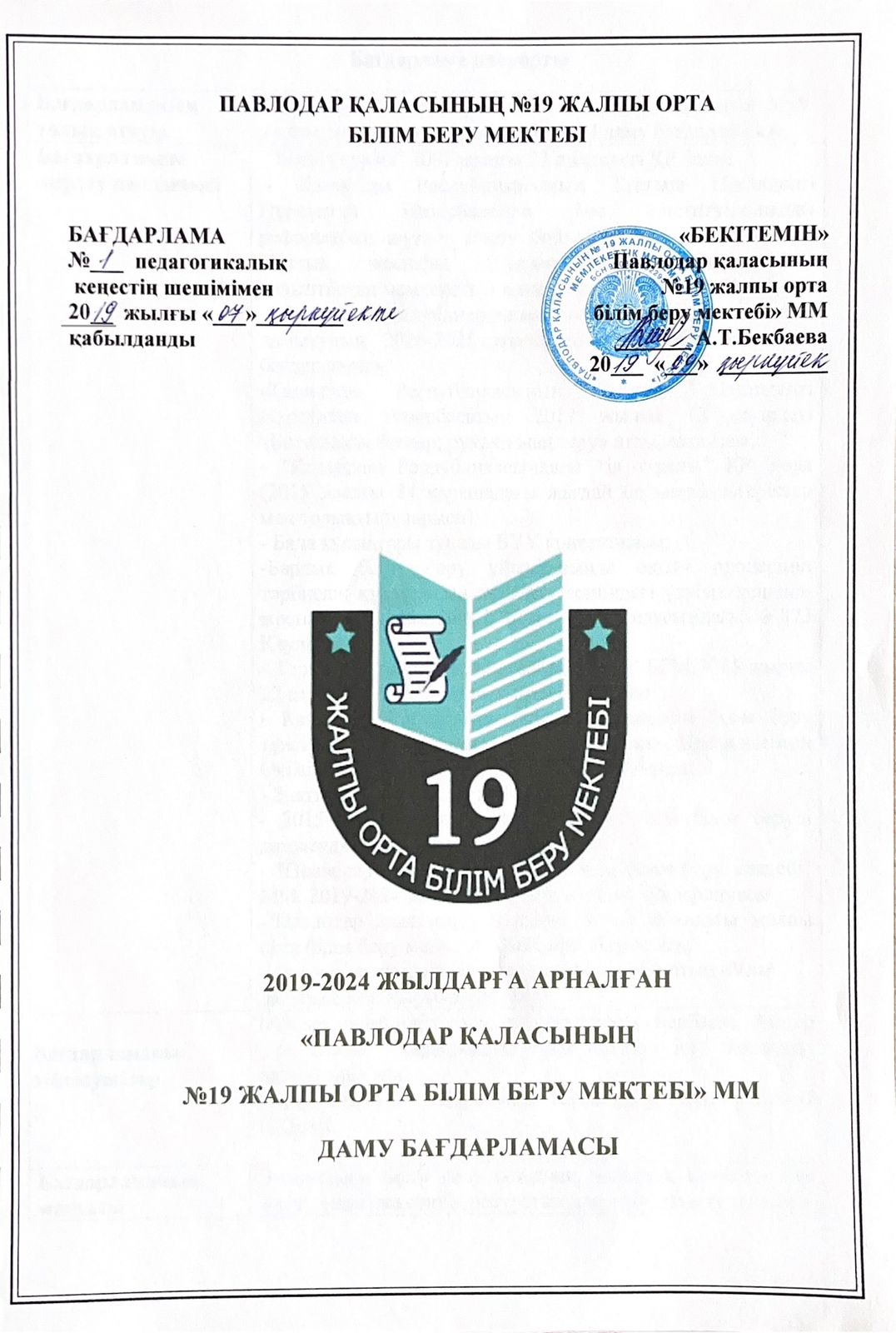 Бағдарлама паспортыКіріспеБілім беру сапасын қамтамасыз ету -Қазақстанның білім беру жүйесін жаңғыртудың маңызды міндеті. Білім беру жүйесін оның мазмұнын жаңарту арқылы қайта құру тұлғаға, оның құзыреттілігіне, тез өзгеретін әлемде өзінің білімі мен іскерлігін қолдана білуіне қойылатын талаптардың артуымен байланысты. Бүгін мектеп түлегіне табысты және бәсекеге қабілетті болу үшін, өз орнын кәсіби анықтау үшін, өмірде де кең ауқымдағы дағдыларды меңгеру қажет. Ел Президенті Қ. Ж. Тоқаев 02.09.2019 ж."Сындарлы қоғамдық диалог – Қазақстанның тұрақтылығы мен өркендеуінің негізі" атты Қазақстан халқына Жолдауында жеке тұлғаның қабілеттерін дамыту негізінде мамандық таңдауын қалыптастырудағы білімнің рөлін атап өтті: "біз оқушылардың қабілеттерін анықтау негізінде Кәсіптік бағдар саясатына көшуіміз керек. Бұл саясат орта білім берудің ұлттық стандартына негізделуі тиіс ".Бүгін мектеп оқушыларының функционалдық сауаттылығын қалыптастыру арқылы оқушылардың өмірде табысты әлеуметтенуіне дайындау мүмкіндігін кең спектрді дамыту арқылы көреді. Сонымен, "2019-2020 жылдары Қазақстан Республикасының жалпы білім беретін мектептерінде білім беру үдерісін ұйымдастырудың ерекшеліктері туралы" нұсқаулық-әдістемелік хатында оқушылар білім берудің барлық сатыларында меңгеруі тиіс құзыреттер нақты анықталған:Барлық белгіленген құзыреттер басқаша іс-әрекеттің кең спектрінің дағдыларын атауға болады. Осыған байланысты оқытудың табыстылығына қол жеткізудегі оқушының білім беру процесінің субъектісі ретіндегі рөлі өзгереді, өйткені қазіргі заманғы оқу процесі көбіне өзін-өзі тануды, өзін-өзі дамытуды және өзін-өзі бекітуді үйренген кезде, білім алушы өзінің білім беру траекториясын егжей-тегжейлі әзірленген оқу ортасында таңдайды. Оқушылардың өз бетінше жұмыс істеу дағдыларын меңгеруі, өз бетінше шешім қабылдай білуі және өз іс-әрекеттері үшін жауапты болуы мектеп оқушыларына және нақты мектеп түлектеріне өмірде табысты әлеуметтенуге көмектеседі.Оқытудың жаңа тәсілдері білім беру процесінің барлық жүйесін ұйымдастырудың жаңа тәсілдерін де талап етеді. Бірінші кезекте, бұл инновациялық жұмысты ұйымдастыруға қатысты. Мұғалім оқушының өзіндік қызметін сүйемелдейтін қызметті ұйымдастырушы, кеңесші, тәлімгер функцияларын орындауы тиіс. Екіншіден, жұмысты жоспарлаудың жаңа мазмұны, онда оқытудың жаңа технологиялары, қызметті ұйымдастырудың жаңа нысандары – көшбасшылық, командалық оқыту, пәнаралық интеграция ескерілуі тиіс.Мектеп дамуының жаңа бағдарламасы қазіргі кезеңдегі этномәдени білім беру аспектілерімен және оқушылардың әлеуметтік ұтқырлығын қалыптастыру қажеттілігімен байланысты, яғни алған білімдерін стандартты емес өмірлік жағдайда қолдана білу, өздерінің азаматтық, патриоттық, жеке қасиеттерін көрсетуге дайын болуға бағытталады. Елбасы Н. Назарбаевтың "Ұлы даланың жеті қыры" атты бағдарламалық мақаласында жастарды этномәдени тәрбиелеу арқылы сананы жаңғырту үшін жаңа көкжиектер ашылады: "өз тарихы үшін мақтаныш сезімін тәрбиелеу, патриотизмді тәрбиелеу мектеп қабырғасынан басталуы тиіс. Ұлттық тарихқа деген құштарлық барлық қазақстандықтардың өз бастауларының бірлігі сезімін қалыптастырады. Еске алатын, бағалайтын, өз тарихын, ұлы болашағын мақтан тұтатын халық. Өткенге деген мақтаныш, болашаққа деген прагматикалық баға және оң көзқарас – біздің еліміздің жетістігінің кепілі". Осыған байланысты этномәдени тұлғаны қалыптастыру ұлттық код қалыптасуының маңызды көрсеткіші болып табылады, ол туған жерге, оның мәдениетіне, салт – дәстүрлеріне, дәстүрлеріне ерекше қатынаста көрінеді-бұл патриотизмнің маңызды шегі, кез келген ұлт жеке тұлғалар жиналысымен емес, ұлт жасайтын мәдени-генетикалық кодтың негізі.Осыған байланысты 2019-2024 жылдарға арналған БАҒДАРЛАМАНЫҢ МАҚСАТЫ: Этномәдени білім беру бойынша жобалық қызметті іске асыру үшін мектептің ресурстық әлеуетін дамыту негізінде білім беру үрдісін ұйымдастыру жағдайларын жетілдіру. I. Ғылыми-зерттеу міндеттері:1) білім беру процесінде ұлттық сана-сезімді және балалар мен жасөспірімдер тұлғасының этникалық төзімділігін қалыптастыру және дамыту құралы ретінде халық педагогикасының, ұлттық әдебиеттің, ұлттық музыканың, халықтық әдет-ғұрыптардың, дәстүрлердің, мерекелердің, салт-дәстүрлердің және ұлттық мәдениеттің тәрбие әлеуетін анықтау және пайдалану;2) зерттеу тақырыбы бойынша инновациялық жобаларды, әдістемелік ұсынымдарды, әдістемелік құралдарды, авторлық әзірлемелерді, дидактикалық құралдарды (презентациялар, медиатека, аудио, бейнематериалдар және т. б.) әзірлеу және практикаға енгізу;3) үздік инновациялық тәжірибенің мекен-жайын анықтау және оны одан әрі жинақтау үшін зерттеу тақырыбы бойынша педагогикалық ұжымның жұмыс жүйесін зерделеу;4) педагогикалық біліктілікті арттырудың әдістемелік орталықтарымен және "Өрлеу "БАҰО" АҚ филиалы Павлодар облысы бойынша ПҚ БАИ ынтымақтастық шеңберінде корпоративтік оқыту негіздерін енгізу – жұмыс орнында оқыту арқылы педагогтарға үздіксіз білім берудің жаңа жүйесін енгізу.II) Білім беру-тәрбие міндеттері:1) "Мәңгілік Ел" және "Рухани жаңғыру" жалпыұлттық құндылықтарында оқушыларды тәрбиелеу: балалар мен жасөспірімдерге өз халқының мәдени дәстүрлерін меңгеруге көмектесу, ұрпақтардың терең байланыстарын ұғыну;2) Жобалық қызмет пен стартаптарды іске асыру арқылы әлеуметтік ұтқырлықты көрсету үшін жағдай жасау.3) Өмірде одан әрі табысты әлеуметтену үшін оқушыларды кәсіптік бейімдеу бойынша білім беру қызметтерінің спектрін кеңейту;4) Заманауи білім беру қажеттілігіне бағытталған мектептің материалдық-техникалық базасын жетілдіру.                Жай-күйін талдау және өзгерістерді болжау.БІЛІМ БЕРУ МЕКЕМЕСІНІҢ МӘСЕЛЕЛЕРІ МЕН  ҚАЙШЫЛЫҚТАРЫ.      Сапа 2020-2023 жылдарға арналған Мектепті дамыту бағдарламасында белгіленген міндеттер мен шараларды іске асыру бойынша педагогикалық ұжымның барлық көп аспектілі қызметін бағалаудың жүйе құраушы негізі мен басты критерийі болып табылады. Білім беру сапасын қамтамасыз ету бағытында мемлекеттік тапсырысты орындау тиімділігін және мәлімделген оқыту стандарттарына сәйкестік дәрежесін "сапа" ұғымының үш құрамдас бөлігінен бағалауға болады: ресурстар сапасы, үрдіс сапасы, нәтиже сапасы.Ресурстардың сапасы.1.1.1. Білім беру мекемесі туралы ақпараттық-талдау деректеріБілім беру мекеменің атауы:  «Павлодар қаласының №19 жалпы орта білім берру мектебі» мемлекеттік мекемесі.Ашылу жылы: 1982 ж.140000,  Қазақстан Республикасы  Павлодар облысы,   Павлодар қаласы,   Камзин  көшесі, 62/1 құрылыс. Тел/факс 8(7182)615223.Мектеп 1982 жылы ашылған, жобалыққуаты  - 1050 адам. Жалпы орта білім беру саласында білім беру қызметін жүргізу құқығына мемлекеттік лицензия №12016928, 2012 жылдың 23 қарашада  «ҚР Білім және ғылым министірлігінің Білім және ғылым саласындағы бақылау Комитеті Павлодар облысының Білім саласындағы бақылау департаменті»  мемлекеттік мекемесімен берілді. 2006 жылы 07 ақпанда заңды тұлғаны мемлекеттік қайта тіркеу туралы анықтамасы берілді, БСН 980840002295. 1999 жылдан бастап мектепте оқыту мемлекеттік тілде жүргізіледі.  Мектепте  2019-2020 оқу жылында 1119 оқушы білім алды, оның ішінде :1 - 4 сыныптар – 488;5 - 9 сыныптар – 532;10 - 11 сыныптар – 99. Оқушылардың саны бойынша кері динамика орын алып отыр. 2019-2020 жылмен салыстырғанда 2021-2022 оқу жылында оқушылар саны 151 оқушыға кеміді. Кері динамика бастауыш және орта буындарда байқалады. 10-11 сыныптарда, керісінше, оқушылар саны 3 жыл көлемінде 2 оқушыға артты. Оқушылар контингентінің кері динамикасының себептері: мөлтекаудандағы орналасқан мектептерде қазақ тілінде оқытылатын сыныптардың және «Сарыарқа» мөлтекауданда жаңа мектептің ашылуна байланысты; жыл сайынғы үздік оқушылардың облыстық мамандырылған мектептерге аусуына байланысты; басқа өнірлерге көшуіне байланысты.Оқу кабинеттері–38:Бизнес кабинет-1;Мамандандырылған кабинеттері: физика пәнінен – 1, химия кабинеттері -1, биология кабинеті-1;Робототехника кабинеті  – 1; Шахмат кабинеті – 1;Компьютерлік сыныптары – 1;Мультимедиялық кабинеті – 2;Бір спорттық кешен: үлкен зал– 1;Стадион – 1(жасанды төсем);Технология және тігін шеберханасы – 1; Технология кабинеттері: ағаш өңдеу– 1,  темір өңдеу– 1;Хореография залы – 1;Акт залы – 1 ( 120 орын); Асхана- 160 орын;Оқу залымен қітапхана- 1;Медициналық блок: педиатр кабинеті-1, ем-шара кабинеті-1;Психолог кабинеті – 1;Әлеуметтік педагог кабинеті – 1;Әдістемелік кабинет– 1;Этнографиялық мұражай-1. 2019-2020 жылы  домбыра кабинеті мен мамандырылған биология кабинетіне жөндеу жұмысын жасау және жабдықтау   жоспарланған.Мектептің есеп беру мерзімі бойынша оқушыларды ыстық тамақпен қамтуын арттыру шаралары жүргізілді. Ағымдағы жылы ыстық тамақпен қамтылған оқушылар үлесі 2017 жылдан   2019 оқу жылына дейін  64%-дан 75%-ға дейін өсті. Жаппай оқу қорының қаражат есебінен және  демеушілік көмегімен жыл сайын әлеуметтік қорғансыз топ отбасының барлық балалары тегін ыстық тамақ алады.Мектепте маңайындағы шағынауданнан(жалпы саннан алғанда 30%) және басқа да шағынаудан  балалары оқиды. 2012-2013 оқу жылдарында, мектебімізге  e- learning электронды оқыту жүйесін енгізуге байланысты -78 компьютерлік техника орнатылды. Сонымен қатар осы 2012-2013 оқу жылдарында жергілікті бюджеттен 22 компьютер информатика кабинеттеріне алынды.  Нәтижесінде 1 компьютерге шаққанда келетін оқушылар саны азайды. 1 компьютерге  – 9 оқушы.  Осыған байланысты оқушылар мен мұғалімдер үшін  компьютермен жүйелі  жұмыс жасауына жағдай  туындады. 2018-2019 оқу жылдарында 1 компьютерге шаққанда келетін оқушылар саны 1 адамға артты.  2017-2018 жылы компьютерлік техниканың саны 19-ға артқанымен , оқушылардың да саны жылдан жылға артуда, сондықтан 1 компьютерге шаққанда келетін оқушылар саны артты. Интернет желісіне қосылған компьютерлердің саны-108. Оның 73- кеңжолақты интернет түріне қосылса (Wi-Fi арқылы), 35 компьютер –ADSL модем арқылы қосылған.  2018 ж. бастап мектепте жалпы оқулықтар саны да, бір оқушыға шаққанда келетін оқулықтар саны жеткілікті. Осы күні бұл көрсеткіш 26 норма бойынша 13  оқулық құрайды, бұл оқулықтардың оқу бағдарламаларына сәйкес болмауы факторы бойынша есептен шығаруына байланысты. Жалпы кабинет санына оқушылардың жас ерекшеліктеріне сәйкес жиһазбен жабдықталған кабинеттер санының арасалмағы.  Бойы мен жасына сәйкес оқушы жиһазымен жабдықталған  17 кабинет , олардың үлесі 30 % құрайды. Биыл  5 комплект оқушы жиһазы алынды.   Әлеуметтік төлқұжатАта-аналардың әлеуметтік құрамын талдауы бойынша ата-аналардың жалпы санынан алғанда 47%  ата-аналар қызметкерлерге жататыны, 6%- жеке кәсіпкерлер, 34%-жұмыскерлер екенін көрсетті. Мектепте көпбалалы және аз қамтылған отбасынан  108 оқушы, жетім балалар және ата-аналарының қамқорлығынсыз қалған балалар есебінен 3 оқушы. ҚІІБ КТЖІБ есебінде тұрған тұрмысы нашар отбасылар жоқ , профилактика кеңесі есебінде – 4 отбасы. Үйде оқытылатын – 3 оқушы. Соңғы 5 жыл ішінде оқушылар арасында құқықбұзушылық тіркелмеген. Сонымен, мектепте әлеуметтік тұрғыдан әлсіз  топ отбасынан шыққан оқушылар саны біршама. Осы жағдайда педагогикалық ұжымға әлсіз  топ отбасынан шыққан оқушыларды әлеуметтік тұрғыдан қорғау үшін мектептің әлеуметтік-психологиялық қызметінің үйлестіруімен мақсатты жұмыс жүргізу маңызды болып тұр.Ата-аналар қоғамдастығын мектеп басқаруына қатыстыру мақсатында «Жомарт» атты «Қайырымдылық қор»  Қоғамдық қоры құрылды.. Осы қордың құрылтайшыларымен құрылған қорғаншылық кеңес дарынды балаларды  және әлеуметтік тұрғыдан әлсіз  топ отбасынан шыққан оқушыларды қорғау бойынша жұмыс жүргізеді.   Әлеуметтік әріптестікМектептің облыс орталығында орналасуы «Мектеп-ЖОО» жобасы аясында Павлодар қаласындағы: ПМУ, ИнЕУ,  ПМПИ сияқты еліміздің жетекші жоғары оқу орындарымен белсенді ынтымақтастық жүргізуге мүмкіндік береді. Мектеп түлектеріне кәсіби бағдар беру мақсатында қаланың жетекші өнеркәсіптік кәсіпорындары мен ТжКБО ұйымдарымен жұмысы жолға қойылған. Сонымен қатар, қосымша білім беру ұйымдары мен Достық үйі, Оқушылар Сарайы, қала мұражайлары және т.б мәдени және тарихи ұйымдарымен белсенді ынтымақтастық жүргізілуде.  КадрларЖалпы орта білім беру мектеп мұғалімдерінің білім деңгейі        Үш жылдың ішінде педагогикалық ұжымның саны 12 адамға көбейді және 2019-2020 оқу жылында 87 мұғалімнен тұрды. Жоғары білімді сырттай оқыту формасымен алу арқылы жоғары білімі бар мұғалімдер  үлесі 86 мұғалім,орта арнаулы біліммен 1- мұғалім, магистрлер саны -7.«Білім мазмұнын жаңарту» курсынан өткен мұғалімдер саны: 95 пайыз.Жаратылыстану бағытындағы пәндер бойынша билингвальды курсынан өткен мұғалімдер саны :7 мұғалім  Абдрахманова М.М, Отарова А.Ж,Сунгатова К.Н,Хамитова А.А,Дигай А   Бекмағанбетова Н.С,Серикбаев А.СМектепішілік тренерлер саны: 8 мұғалім. 3-5 жыл арасындағы жас мамандар саны -10 мұғалім. Педагогикалық еңбек өтілі бойынша жалпы орта білім беру мектеп мұғалімдерінің үлесіМектеп ұжымы көбінесе  тәжірибелі мұғалімдерден құрылғаны байқалады,  60%-дан аса мұғалімдердің педагогикалық еңбек өтілі  20 жылдан асады. 2017-2018 жылмен салыстырғанда олардың саны  16%-ға азайды, өйткені зейнеткерлер қатарынан мұғалімдер қысқартылды.Жас көрсеткіші бойынша жалпы орта білім беру мектеп мұғалімдерінің үлесі   Педагогикалық ұжым құрамында негізінен мұғалімдердің жастық тобы 31-ден 45-ке дейін – 32 (41,7%) және  46-дан  60 жасқа дейін – 29 (43,75%) , 2013ж.салыстырғанда олардың саны тұрақты болып тұр. Сонымен қатар жұмысқа жас мамандарды қабылдауына байланысты,  30 жасқа дейінгі жастағы мұғалімдер үлесі сәл жоғарлады.Жалпы орта білім беру мектептерінің санаты бар мұғалімдерінің сапалық құрамы  2015 ж. педагогикалық ұжымның біліктілік деңгейі көтерілді: жоғары санаты бар мұғалімдер үлесі- 40% (2017-2018ж. – 33%), бірінші санаты бар мұғалімдер үлесі -24%,санаты жоқ мұғалімдер үлесі 5 %-ға қысқартылды. . 2018-2019 оқу жылында өз санаттарын көтеретін, бұл мектеп педагогикалық кадрлардың біліктілік деңгейінің біршама көтерілуіне ықпал етеді.2 не одан да көп жоғары білімі бар педагогтар үлесі   2 не одан да көп жоғары білімі бар педагогтар саны - 5 адам. "ҚР білім беру ісінің үздігі", "ҚР білім беру ісінің құрметті қызметкері"атағын алған, Ы.Алтынсарин медалімен марапатталған педагогтар саны"ҚР білім беру ісінің үздігі", "ҚР білім беру ісінің құрметті қызметкері"атағын алған, Ы.Алтынсарин медалімен марапатталған педагогтар жоқ .Мектеп персоналындағы әйелдер үлесіПедагогикалық ұжымы мүшелерінің басым көпшілігі- әйелдер. Мектеп персоналында олардың үлесі 86% -дан  87,5%-ға дейін сәл көтерілді. 1.1.2. Білім берудің ауқымы мен қолжетімділігі. Мектептің оқыту сатылары бойынша үлесі2018-2019 оқу жылында мектепте барлығы 43 сынып. Алдыңғы жылдармен салыстырғанда негізгі, жоғары оқыту сатылары сыныптардың үлесі өсуіне байланысты негізгі, жоғары оқыту сатылары сыныптар үлесінің өсу үрдісі байқалды.Мектептің оқыту сатылары бойынша үлесі2018-2019 оқу жылында мектепте 1118  оқушы оқиды, бұл  2016--2017 жылымен салыстырғанда 56 оқушыға азайған. Бұл 2018-2019 оқу жылында 1 сыныптардағы оқушылар саны өткен жылдың 11 сынып бітірушілердің санынан біраз асқанына байланысты екенін көрсетті, сонымен қоса өткен оқу жылымен салыстырғанда оқытудың орта буындағы оқушылар саны 23 оқушыға өскені байқалдыМектептің  жартысынан астам оқушылары 1 ауысымда оқиды.  2018-2019 оқу жылында 1 - ауысымдағы жалпы оқушы саны- 677, 2-ауысымдағы оқушы саны-439. Сондықтан 2- ауысымда оқитын оқушылар үлесі  65-тен  60 %-ға дейін азайды.   Ағымдағы жылы 1-4 сыныптарының әр оқушысы жылына орташа есеппен алғанда  13 сағат сабақ босатқан. Салыстырғанда бұл көрсеткіш 2019 ж.  оқушылардың сабаққа келуін есепке алу және себепсіз сабақ босатуына жол бермеу үшін мақсатты жұмыстың нәтижесі болып табылады.Денсаулығына байланысты үйде оқытылатын оқушылар туралы мәліметДенсаулығына байланысты үйде оқытылатын оқушылардың үлесі 2019ж. 0,18% құрады. Оқушылардың соматикалық денсаулығының динамикасы:Жыл сайынғы медициналық тексерістен өту көрсеткіштері бойынша әр түрлі ауруларға шалдыққан оқушылар үлесі азайып жатыр. 2017-2018ж.салыстырғанда  көрсеткіш мәні 1,7 %-ға төмендеді.  Бұл мектептің оқушылар арасында балаларды сауықтыру санитарлық- профилактикалық  жұмысы  жақсы жолға қойылғаны айтады.Ұстаздар жетістігі: мектептегі әдістемелік жұмысының міндеттерін жүзеге асыруға байланысты   әр мұғалімнің өзекті тақырыбы бойынша оқу-тәрбиелік жұмыстың мақсат-міндеті анықталды. Оқу жылы көлемінде педагогикалық құзіреттілікті дамытуда мектеп әкімшілігі мұғалім қызметінің кәсіби біліктілігіне байланысты әдістемелік, нәтижелік және жетілдіру біліктіліктерін жүйелілеуді басшылыққа алды. Әдістемелік іс-шараларға қатысымшылдығын басты назарда ұстау нәтижесінде ұжым мүшелерінің белсенділіктері арта түсті. Оқушылардың мектеп үйірме жұмысымен қамтамасыз етілуіЖаңа үйірме және секциялар ашылуына байланысты мектеп үйірмелерінде қамтамасыз етілген 1-4 сынып оқушылар Жаңа үйірме және секциялар ашылуына байланысты мектеп үйірмелерінде қамтамасыз етілген 5-9 сынып оқушылар саны ( 2016-2017жж. - 82%,  2017-2018 жж. - 86%,  Ең жоғары көрсеткіш –  10-11 сыныптарда - 92% Мектепішілік есепте тұрған оқушылар жоқ.ҰБТ-ға қатысушылардың орташа тест балыСоңғы үш жылда мектеп түлектері келесі нәтиже көрсетті : 2016 жыл – 86,92017 жыл – 110,72018 жыл-  101,3  Бастауыш сатысынан негізгі сатысына көшу коэффициенті Оқытудың бастауыш сатысынан негізгі сатысына көшу коэффициенті 85 %, қалғаны 15% Павлодар қаласының"Жас дарын"мамандандырылған мектебі , Ы.Алтынсарин атындағы дарынды балаларған арналған облыстық қазақ гимназия-интернаты, Назарбаев интеллектуалдық мектебіне, Білім және Инновация  сияқты басқа білім беру мекемелеріне ауысады.Негізгі орта білім беру сатысынан келесі сатыларына көшу коэффициенті2016-2017 оқу жылында оқытудың жоғары сатысына көшкен 54% оқушы, оның ішінде  46%  колледжде оқиды, ал 2017-2018 оқу жылында- оқушылардың 38% оқытудың жоғары сатысына көшті, оның ішінде  62%  колледжде. ҚР гранты бойынша ЖОО-на түскен түлектер үлесі2017-2018 оқу жылы  82 %, 2018-2019 оқу жылы  78 %.Қала деңгейінде 2 орында .Үздік аттестатқа бітірген түлектер үлесі Үздік аттестатқа бітірген түлектер, 2016-2017- 6 түлек, 2017-2018- 6 түлек.  Жалпы орта білім туралы аттестат алмаған түлектер үлесіЖалпы орта білім туралы аттестат алмаған түлектер жоқ.(5.қос.,5.13.кесте).Жалпы орта білім беру ұйымдарының жұмыссыз түлектер саны Жұмыссыз жүрген түлектер жоқ. (прил.5., таб.5.14.).Білім берудегі инновациялық технологиялар Білім берудің қазіргі сапасы замануи білім беру технологияларды қолдануымен тығыз байланысты. Педагогикалық ұжымның жартысынан көбі инновациялық технологиялар, білім берудегі әдістерді қолданады: 2016-2017 ж. – 57 мұғалім (65,5%), 2017-2018 ж. – 62 (70%), 2018-2019 ж – 67(70%). Өз практикасында мұғалімдер  АҚТ,  проекттік технология, СТО, ЛОО, Step by step және басқа технологиялар пайдаланады.     Мұғалімдердің көбі бірнеше жылдай инновациялық технологиялар қолдану бойынша қалалық шығармашылық топтардың мүшелері болып келеді,  тренерлер де бар.Мектеп сайтының, газет және журналдардың бар болуы,  форум, сайтқа кірудің сандық сипаттамасы және т.б.2008 жылдан бастап мектеп сайты жұмыс істейді. «Мектеп сайты жұмысы туралы» №1-04/207 бұйрығына сәйкес 2008 жылдың 1 қырқүйенен бастап мектептің оқу-тәрбие үрдісі сайтта көрсетілді. Сайтқа кіру орташа көрсеткіші  айына 97-ні құрады, бұл 2013 ж. салыстырғанда сайтқа деген қызығушылықтарының арта түскенін білдіреді. (86 ). Сайтқа кіретіндер арасында– өткен жылдар мектеп түлектері,оқушылар, бұрынғы әріптестер және ата-аналар. 2017 жылдан бастап мектептің Инстаграм парақшасы да өз жұмысын бстады.Әдістемелік журналдарда баспа өнімдерін шығарған мұғалімдер сан Өткен оқу жылдарына қарағанда ағымдағы жылы баспа өнімдерін шығарған мұғалімдер саны көбейді. Бастауыш сынып, қазақ тілі мен әдебиет мұғалімдері, информатика, ағылшын тілі , физика , тарих, орыс тілі, математика пәндері бойынша республикалық әдістемелік журналдарға ұстаздардың басылымдары, мақалалары, сабақ жоспарлары шықты. Республикалық білім беру сайттарында баспа өнімдері өте көптеп жарияланды. Мектеп ұстаздары баспа өнімдерін шығаруда белсенді қатысып, жоғары нәтижелерге жетті. Нәтижелердің сапасы.Республикалық, облыстық, қалалық деңгейлерде  олимпиадалар мен ғылыми жобалардан оқушылардың алған  марапаттарының саны.        Ағымдағы жылы қалалық оқушылардың қалалық пән олимпиадасында төмендегідей нәтиже көрсеттік. 8 оқушы жеңімпаз атанды. Оқушылардың қалалық Ғылыми жобалар сайысына 11  оқушы қатысып,7 оқушы қалалық деңгейде 2,3 орындарды иеленді.11-сынып оқушысы Бауыржанқызы Жанеля тарих пәні бойынша  облыстық деңгейге өтіп, облыстан 3-орынды иеленді. Сонымен қатар мектеп оқушылары жыл көлемінде өткізілген қалалық, облыстық, халықаралық жобаларға қатысып әр түрлі сертификаттар мен дипломдар, грамоталар алып жеңімпаз атанды. «Павлодар дарыны» тарапынан өткізілген қалалық оқуларға, «Ертіс дарыны» тарапынан өтетін интеллектуалдық марафондарға және қашықтық олимпиадаларға  оқушылар ұжымымен қатар мектеп ұстаздары да  өте белсенді қатысты. Көптеген дипломдар мен марапаттарға ие болды. Бастауыш мектеп пен жасөспірімдер сатысының түлектерінің, оқытудың әр сатысындағы оқушылардың үлгерімінің көрсеткіштері.       Алдыңғы кезеңмен салыстырғанда мектеп бойынша үлгерім көрсеткіштері 3,75%- ға көтерілді. 2016-2017 оқу жылымен салыстырғанда,   2018- 2019 оқу жылында   1-4, 5, 7, 9,10, 11 сынып оқушыларының білім сапасы өсті.Ал 6, 8 сыныптарда білім сапасы төмендеді. (5.қос.,5.16.кесте). Бұл көрсеткіштер ұжым алдында келесі оқу жылына білім бері процесінің нәтижелілігін қамтамасыз ету проблемасын қойып отыр. Негізгі қорытынды Білім сапасын көтеру проблемасын шешу, өзгермелі қоғамда білім берудегі  сұраныстары мен тұлғаның қажеттіліктеріне жедел жауап қату мектеп әкімшілігі мен педагогикалық ұжымы әрекетінің приоритеті болып тұр. Білім беру  саласын дамытудың негізгі тенденциялары болып табылатын төмендегі:*     білім алудың білім беретін оқу бағдарламалары мен формаларының вариативтігі;*  оқушылар тұлғасының біртұтас дамуына бағдарлану, оларды демократиялық қоғамда өмір сүруге, нарықтық экономика жағдайында еңбек етуге дайындау, үздіксіз білім беру саласында саналы қажеттілік тәрбиелеу;*  білім саласы мазмұнын модернизациялауда педагогикалық ынтасының өсуі, жаңа білім беру технологияларды енгізу;* жалпы білім беретін мекемелерінің педагогикалық  кадрлардың біліктілігін уақытында көтеріп отыру.Назар аударылатын - білім саласындағы мемлекеттік саясаттың приоритеттерін,танымдық қажеттіліктері мен тұлғаның сұраныстарын ескере отыра білім беру процесін ұйымдастыруына максималды қолайлы жағдай жасау.Үш жылдың салыстырмалы талдауынан мектептің педагогикалық ұжымы болып жатқан өзгерістерінің тұрақтылығын қамтамасыз етіп отыр дейтін қорытынды жасауға болады.Соңғы жылдары оқушылар санының өсу тенденциясы байқалады, ең алдымен, соңғы уақытта оқытудың бастауыш пен негізгі сатыларындағы оқушылар санының көбеюі бала тууыдың өсуіне байланысты.Осыған орай  класс-комплект саны көбейді   және осы сыныптардың толымдылығы. Мектептің негізгі буыннан оқуын жалғастыруға көшкен оқушылардың есептеу коэфициенті  мектеп бітірушілердің көбі техникалық және кәсіптік білім беру ұйымдарында оқуын жалғастыратынын көрсетеді. 70%-дан  аса мектеп түлектерінің оқуын жоғары оқу орнында жалғастыратыны бұл оқытудың жоғары сатысына тән.        Мектеп пен социумның өзара әрекеттестігі арқылы тұлға тәрбиесінің негізгі міндеттері мен оның әлеуметтендіруін қамтамасыз етуі іске асырылады. Осы жұмыстың маңыздылығы өсуде, бұны мектептегі және мектептен тыс ұйымдарындағы үйірме жұмыспен қамтылған оқушылар үлесі бойынша цифрлар дәлелдеп отыр.Бір оқушыға бюджеттен бөлінетін қаражат көлемі  жыл  сайын көбейіп келеді.   1 компьютерге келетін оқушылар санының көрсеткіштері жақсарды, бірақ мектептің компьютерлік техникамен қамтамасыз ету деңгейі әлі жеткіліксіз. Облыстық бюджеттен интерактивті құралдардың сатып алуына қаражат бөлінуі интерактивті құралдармен жабдықталған кабинеттер санын көбейтуіне мүмкіндік берді.Ұжымның білім деңгейі жоғарлады, жоғары білімі бар педагогтар 95 % құрайды. Мұғалімдердің біліктілік санатын көтеруі оқу-тәрбие үрдісінің сапасын жоғарлауына ықпал етуінің негізгі шарты болып табылады. Жалпы жоғары және бірінші категориясы бар мұғалімдер үлесі  64% құрайды, бұл өткен жылдың көрсеткішінен 5%-ға жоғары.  Педагогтардың білім деңгейі мен түлектердің мемлекеттік аттестаттау қорытындысын салыстыруы, олардың бірі екіншісінен тура тәуелді  екенін дәлелдемейтіні аңғартты, бұл кадрлардың рационалды орналастыруы және жинақталған педагогикалық тәжірибелерін қолдануымен түсіндіріледі. Педагогтардың өз педагогикалық тәжірибесімен бөлісуге, оны презентациялауға ынталары өсуде. Бұл оқу мен тәрбие сапасын әрі қарай жоғарлатуына негіз болады. Кадрлардың тұрақтылығы басқару жұмысының тиімділігінің көрсеткіші болып табылады. Мектептің педагогикалық ұжымы тұрақтылығымен ерекшеленеді.         Мектептің оқу-тәрбие әрекетінің нәтижелілігінің негізгі көрсеткіші болатын дарынды оқушылармен жұмыс. Талдаудың көрсетуі бойынша, аталған оқу орнында дарынды балаларды мақсатты бағытта анықтап алу жұмысы жүйеге келтірілген, осы аталған бағыт бойынша педагогикалық ұжымның әрекеті белгіленген, оқушылардың дарындылығын дамытуы мен көрінуі үшін әлеуметтік-психологиялық жағдай жасалған. Соңғы үш жылда халықаралық, республикалық, облыстық сайыстарда ғылыми жоба қорғау бойынша жүлделі орындар алған оқушылар санының өсу динамикасы байқалады.         Білім беру саласында саясаттың стратегиялық мақсатын іске асыру үшін педагогикалық ұжымға келесі стратегиялық міндеттерді шешуге назар аудару керекТілдерді тереңдетіп оқыту бойынша жұмысын жетілдіру;Оқытуы қазақ тілді мектепте оқушылардың этномәдени бағытта тәрбиелену үшін психологиялық-педагогикалық жағдай орнату; Бейіналды дайындық жұмысы бойынша тәжірибе жинақтап жетілдіру;Оқушылардың отбасыларымен жан-жақты жұмыс жүргізу (психологиялық-педагогикалық қолдау бағдарламаларын енгізу);Педагогикалық ұжымның біліктілігін арттыру (жаңа педагогикалық технологияларды белсенді және оптималды қолдану);Дарынды оқушылармен жұмысты жалғастыру;Тәрбие жұмысының жаңа формалар мен тәсілдерін қолдануМектепте денсаулық сақтау бағдарламаларын орындау арқылы салауатты өмір салтын қалыптастыру және насихаттау; Білім беру мекемесінің мемлекеттік-қоғамдық басқаруын жетілдіруБілім сапасын көтеру-  ең басты түпкі нәтиже болуы тиіс.  Осыдан шығатыны:1. Оқу-тәрбие,  дамудың жаңа технологияларын енгізу  жұмысын белсендіру;2. Оқушыларда оқытудың жоғары мотивациялық аясын, тұрақты білім мен түйінді құзыреттіліктерді  қалыптастыру үшін дифференциялық жұмысты күшейту;3. Бейіндік және бейіналды оқытуды дамыту арқылы оқушылардың жеке білім беру траекториясын таңдау мүмкіндігін іске асыру жұмысын жалғастыру;4. Педагогтар мен оқушылардың денсаулығын сақтау және нығайту үшін кешенді  бағдарламасын құрастырып енгізу;5. Мемлекеттік-қоғамдық басқарудың үйлестіруі негізінде мектеп басқаруды жетілдіру;6. Мұғалімдер еңбегінің нәтижелілігі негізінде педагогикалық еңбекті бағалау рейтингтік  мониторингтік жүйесін жетілдіру.Мектептің сыртқы және ішкі даму перспективаларын бағалауSWOT-талдау мәліметтерінің нәтижесіне сәйкес мектеп алдында келесі міндеттер тұр: Мектептің миссиясы, мақсаттары мен міндеттері:2019-2024 жылдарға арналған Мектепті дамыту бағдарламасының мақсаттары мен міндеттеріне сүйене отырып, педагогикалық ұжым мектеп бітірушінің жеке моделін жобалады– бұл жеке тұлға: интеллектуалдық және шығармашылық қабілеті дамыған, ақпараттық және IT-мәдениетінің жоғары деңгейі, қалыптасқан негізгі құзыреттілігі мен үздіксіз білім алуға қажеттілігі бар; жалпыадамзаттық және ұлттық құндылықтар мен идеалдарға бағдарланған белсенді азаматтық ұстанымы бар; дамыған демократиялық құқықтық қоғам және нарықтық экономика жағдайында кәсіби және тұлғалық өзін-өзі анықтауға қабілетті.        Осы көзқарастың негізінде біз мектеп миссиясын анықтадық: жан-жақты дамыған жеке тұлғаны: көпмәдениетті, функционалды-сауатты, интеллектуалды және шығармашылығы дамыған, дене бітімі сау, "Мәңгілік Ел" және "Рухани жанғыру" идеяларында тәрбиеленген, өзін-өзі жүзеге асыруға дайын білім беру ортасын құру.2019-2024 жылдарға арналған мектеп міндеттері:1.Қазіргі заманғы менеджмент –командалық басқару тұрғысынан мектепті басқарудың жаңа тәсілдерін енгізу;2. Мектеп өмірінде Қамқоршылық кеңесінің рөлін күшейту;3. Педагогикалық тәжірибені жинақтау, портфолио мазмұны бойынша жергілікті нормативтік-құқықтық құжаттарды әзірлеу. Тәжірибені жалпылаудың келесі деңгейлері бойынша стратегияны әзірлеу: қалыптасқан, практикалық-бағытталған, жалпыланатын. ППО-ның электорлық базасын құру;4. Мектеп проблемасы бойынша жинақталған педагогикалық тәжірибені жүйелеу және таныстыру, тәжірибе алмасу бойынша диалогтық педагогикалық алаң құру үшін педагогтердің желілік қоғамын алдымен мектептен бастау, содан кейін оны осы мәселе бойынша жұмыс істейтін басқа мектептердің педагогтарын тарту есебінен кеңейту;5. Педагогтердің біліктілігін арттырудың жаңа жүйесін енгізу - " корпоративтік оқыту "немесе" жұмыс орнында оқыту", бұл кәсіби деңгейін арттыруға, оқытудың жаңа технологияларын меңгеруге, оқыту туралы сертификаттар алуға мүмкіндік береді;6. Өз білімін жетілдіру тақырыптары бойынша әдістемелік құралдар, ұсыныстар, ОӘК шығару бойынша мұғалімдердің жұмысын жандандыру;7. Оқушылардың кең ауқымдағы дағдыларын қалыптастыру есебінен оқытудың жоғары сапасын қамтамасыз ету, бұл оларға функционалдық сауатты болуға мүмкіндік береді;8. Дарынды балалармен жұмысты мақсатты жүзеге асыру. Тереңдетілген бейіндік сыныптар желісін кеңейту үшін жағдай жасау;9. Отаншылдықты, ұлттық мақтаныштықты, салт-дәстүрлерді құрметтеуді қалыптастыру, кіші Отан тарихын зерделеу барлық оқу-тәрбие процесі арқылы жүзеге асырылуы тиіс;10. Түлектердің өмірде табысты әлеуметтенуі үшін кәсіби бағдар беру жұмысын ұйымдастыруға жаңа серпін беру. Алға қойылған мақсаттар мен міндеттерді жүзеге асыру, миссияны орындау үшін біз мектепте  этномәдени білім берудің интеграцияланған моделін әзірледік: Жалпы білім беру ұйымдарындағы этномәдени білім беру мазмұнының интеграцияланған моделіМЕКТЕПТІҢ ДАМУ БАҒДАРЛАМАСЫН ІСКЕ АСЫРУ БОЙЫНША   ҚЫЗМЕТТІҢ СТРАТЕГИЯЛЫҚ БАҒЫТТАРЫБАҒДАРЛАМАНЫ ІСКЕ АСЫРУДАН КҮТІЛЕТІН НӘТИЖЕЛЕРЖаңа мемлекеттік білім беру стандарттарына көшу.Түлектердің 89% - ы жалпы білім беру бағдарламаларын табысты игеріп, ҰБТ тапсырады.Қашықтықтан білім беруді қажет ететін оқушылардың 100% - ы осы оқыту түрімен қамтамасыз етілген.Мұғалімдердің 98% - ы білім сапасын бағалаудың инновациялық жүйесін пайдаланады.Оқушылардың 100% сабақтан тыс қызметпен қамтылған.Оқушылардың 100% дене шынықтыру және спортпен айналысу үшін қолайлы жағдайлармен қамтамасыз етіледі.Әр түрлі деңгейдегі кәсіби байқауларға және конкурстарға қатысатын педагогтар санының өсуі.Жаңа мемлекеттік білім беру стандарттарын енгізу және іске асыру мәселелері бойынша педагогтарды 100% - дық кәсіби даярлау.Мектеппен өзара әрекеттесудің түрлі нысандарына тартылған ата-аналар (заңды өкілдер) санын кеңейту.Бағдарламаның толық атауы2019-2024 жылдарға арналған  «Павлодар қаласының  №19  жалпы орта білім беру мектебі» ММ даму бағдарламасы.Бағдарламаны әзірлеу негіздемесі -"Білім туралы" 2007 жылғы 27 шілдедегі ҚР Заңы; - Қазақстан Республикасының Тұңғыш Президенті  Нұрсұлтан Назарбаевтың Бес институционалды реформасын жүзеге асыру бойынша "100 нақты қадам" Ұлттық жоспары ("Қазақстан-2050" Стратегиясы: қалыптасқан мемлекеттің жаңа саяси бағыты")76,79,89);- Қазақстан Республикасының Білім және ғылым саласын дамытудың 2020-2025 жылдарға арналған мемлекеттік бағдарламасы;-Қазақстан Республикасының Тұңғыш Президенті  Нұрсұлтан Назарбаевтың 2017 жылғы 12 сәуірдегі «Болашаққа бағдар; рухани жаңғыру» атты мақаласы; - "Қазақстан Республикасындағы тіл туралы" ҚР Заңы (2015 жылғы 24 қарашадағы жағдай бойынша өзгерістер мен толықтырулармен);- Бала құқықтары туралы БҰҰ конвенциясы;-Барлық білім беру ұйымдарында оқыту процесінің тәрбиелік құрамдасын күшейту жөніндегі үлгілік кешенді жоспар (ҚР Үкіметінің 2012 жылғы 29 маусымдағы № 873 Қаулысы));- Тәрбиенің тұжырымдамалық негізі (ҚР БҒМ 2015 жылғы 22 сәуірдегі № 227 бұйрығымен бекітілген);- Қазақстан Республикасындағы этномәдени білім беру тұжырымдамасы.Қазақстан Республикасы Президентінің Өкімі 1996 жылғы 15 шілде N 3058. Бекітілген;- Зияткерлік ұлт-2020 " жобасы»;- 2015-2020 жылдарға арналған Үш тілді білім беруді дамытудың жол картасы;- "Павлодар қаласы №19 жалпы орта білім беру мектебі" ММ  2019-2024 жылдарға арналған Даму бағдарламасы-"Павлодар қаласының Мәшһүр Жүсіп атындағы жалпы орта білім беру мектебі" КММ-нің  Жарғысы»;-«Рухани жаңғырудың» жалғасы Н.Назарбаевтың «Ұлы даланың жеті қыры» мақаласы Бағдарламаны әзірлеушілерМектеп әкімшілігі: мектеп директоры Бекбаева Айнур Тлегеновна, директордың оқу-тәрбие ісі жөніндегі орынбасарлары."Өрлеу "БАҰО" АҚ филиалы Павлодар облысы бойынша ПҚБАИБағдарламаның мақсатыБағдарламаның міндеті:Этномәдени білім беру бойынша жобалық қызметті іске асыру үшін мектептің ресурстық әлеуетін дамыту негізінде білім беру процесін ұйымдастыру жағдайларын жетілдіру. --Совершенствование условий организации образовательного процесса на основе развития ресурсного потенциала школы для реализацию проектной деятельности по этнокультурному образованиюБасқару аспектісінде:- сапа саясатын іске асыруда, жаңартылған білім беру бағдарламаларын тиімді енгізу үшін педагогтер, оқушылар және ата-аналар ұжымдарының іс-әрекетінің бағыттылығын қамтамасыз ету;-мемлекеттік саясаттың басымдықтарына жауап беретін және оқушылардың, ата-аналардың, жергілікті қоғамдастықтың білім беру мүдделері мен қажеттіліктерін ескеретін білім беру ортасын құру процесін корпоративтік басқару тетігін қалыптастыруға ықпал ету;- ата-аналармен өзара іс-қимылдың жаңа нысандарын енгізу;- педагогикалық ұжым қызметінің мониторингін жетілдіру бойынша жұмысты жалғастыру, оның кешенді сипаты мен болжамдылығын қамтамасыз ету;- білім беру процесіне қатысушыларды әлеуметтік тұрғыдан қорғауды қамтамасыз ету, оқу-тәрбие процесін психологиялық-педагогикалық сүйемелдеу жүйесін дамыту, білім беру үдерісі субъектілеріне денсаулық сақтау жағдайларын жасау.- "Рухани жаңғыру" рухани-адамгершілік бағдарламасын және ҚР Тұңғыш Президентінің "Ұлы даланың жеті қыры" бағдарламалық мақаласын іске асыру құралы ретінде этномәдени білім беруді әзірлеуді және енгізуді одан әрі жетілдіруді жүзеге асыру.Білім беру мазмұны аспектісінде:- МЖМБС сапалы жүзеге асыруды қамтамасыз ету, оқушылардың сұраныстары мен қажеттіліктерін ескере отырып, білім алуы үшін жағдайларды дамыту;- оқу процесіне белсенді оқыту стратегиясын енгізу; оқушылардың белсенділігін, өзін-өзі жетілдіру, сыни ойлау, коммуникативтік мәдениет дағдыларын және табысқа жетудің уәждемесін арттыру;- Қазақстан Республикасында этномәдени білім беру тұжырымдамасын іске асыру бойынша мектептің инновациялық қызметін әдістемелік-дидактикалық сүйемелдеуді әзірлеуді жүзеге асыру;- білім алушылардың үш мақсатты тілді, атап айтқанда: қазақ тілін, орыс тілін және ағылшын тілін меңгеруіне қажетті жағдай жасау.-оқу-тәрбие процесінің "Мәңгілік ел" жалпыұлттық идеясын және "Рухани жанғыру" рухани-адамгершілік даму бағдарламасын іске асыруға бағытталуын қамтамасыз ету.Кадр саясатын іске асыру аспектісінде:- ҚР Білім беру мазмұнын жаңарту және алға қойылған міндеттерді дамыту бағдарламасы жағдайында кәсіби дамудың үздіксіздігі принципін жүзеге асыруға педагогтардың мотивациялық және кәсіби дайындығын қалыптастыру, педагогтардың шығармашылық қызметін ынталандыру әдістерін анықтау және енгізу;- педагогтардың біліктілігін арттыру бағдарламасын іске асыратын әлеуметтік әріптестерді тарта отырып, педагогикалық кадрлардың біліктілігін арттырудың мектепішілік жүйесін ұйымдастыруға корпоративтік оқыту идеяларын енгізу;- іс-тәжірибемен талап етілген педагогикалық тәжірибені, соның ішінде педагогикалық басылымдарда жариялау арқылы жинақтауға және таратуға ықпал ету.Қаржылық және материалдық-техникалық қамтамасыз ету аспектісінде:-мектептің инновациялық дамуының тиімділігін қамтамасыз етуде қойылған міндеттер мен қажеттіліктерді іске асыру мақсатында материалдық-техникалық базаны нығайту, білім беру мазмұнын жаңарту жағдайында өзгеретін талаптарды ескере отырып, кабинеттердің интерьерін жаңарту;- қосымша қаржыландыру көздерін тарту (бюджеттен тыс қаражат, демеушілік).Күтілетін нәтижелер- гимназия сыныптарының оқушылары мен ата-аналарының білім сұраныстары мен мүдделерін ескере отырып, оқушылардың зияткерлік және шығармашылық қабілеттерін дамытуға, мектеп пен түлектердің сапасы мен бәсекеге қабілеттілігін арттыруға ықпал ететін пәндерді тереңдете оқытуы;- оқушылар үшін бағдарламаларды таңдауға мүмкіндік беретін оқу жоспарының вариативтік бөлігі курстарының білім беру дамыту бағдарламаларының әзірленуі;- мектеп түлектері техникалық және кәсіптік, сондай-ақ жоғары кәсіби білім беру жүйесінде бәсекеге қабілетті, еңбек нарығында сұранысқа ие болуы;- мектепте педагогикалық ұжым жоғары кәсіби шығармашылықпен  жұмыс істейді;- педагогтар өз тәжірибесінде оқытудың заманауи технологияларын қолданады, инновациялық белсенділігімен және педагогикалық тәжірибені таратуға ашықтығымен ерекшеленеді;- білім беру мазмұнын жаңарту және инновацияларды енгізу жағдайында педагогтардың кәсіби дайындық деңгейін, кәсіби құзыреттілігі мен кәсіби мәдениетін арттыруға ықпал ететін, корпоративтік оқыту қағидаттары негізінде мектепішілік біліктілікті арттыру жүйесі  қалыптасады;-тәжірибе үшін өзекті педагогикалық бастамаларды қолдау, шығармашылық белсенділікті көрсету мақсатында педагогтарды ынталандыру жүйесінің қалыптасуы;- мектептің табысты жұмыс істеуін ғана емес, сонымен қатар дамуды қамтамасыз ететін тиімді басқару жүйесі болады;- енгізілетін инновациялардың тиімділігіне әлеуметтік сауалнама жүргізу үшін сапа мониторингін, сапаны диагностикалау әдістемелерін, материалдарды ұйымдастыруға жүйелік көзқарастың қалыптасуы;- мектептің ақпараттық ашықтығы, мектептің ата-аналар қоғамдастығы мен жергілікті қоғамдастық алдында қалыптасқан есеп беру жүйесінің құрылуы;- мектеп қаланың мәдени, спорттық және ғылыми ұйымдарымен кең әріптестік байланыс орнатады;- тәрбие жүйесі тиімді және уақыт талабы мен талаптарына сәйкес келеді;- мектеп тұтынушылармен сұранысқа ие және олар оның қызметімен қанағаттанады, бұл оның білім беру қызметтері нарығында бәсекеге қабілеттілігін қамтамасыз етеді.Басты нәтиже-ата-аналар мен оқушылардың білім беру қызметтерінің сапасына қанағаттанушылығы; аймақтың білім беру кеңістігіндегі жоғары рейтингі; табысты түлек азаматтық ұстанымы бар функционалды сауатты табысты түлек ретінде танылуы.Бағдарламаны іске асыру кезеңі мен кезеңдері1-ші кезең- 2019-2020 жыл- Бағдарламаны іске асыру кезеңінде қойылған барлық аспектілер бойынша іс-шаралар жоспарына сәйкес мектеп дамуының негізгі бағыттарын табысты іске асыру үшін жағдай жасау;- даму бағдарламасының негізгі бағыттарын іске асырудың стратегиялық жоспарын әзірлеу;- тұлғаның этномәдени даму мектебінің моделін әзірлеу;- тұлғаның этномәдени дамуы арнасында әдістемелік-дидактикалық материалдарды әзірлеу және оны кең ауқымдағы дағдыларды меңгеру;-- этномәдени білім беруді іске асыру контекстінде білім беру сапасына қанағаттану деңгейін бағалаудың мониторингтік зерттеулерінің мазмұнын әзірлеу;-білім беру мазмұнын жаңарту, оқытудың білім беру технологияларын меңгеру, АКТ-құзыреттілік жағдайында оқыту процесін ұйымдастыру бойынша педагогтардың біліктілігін арттыру;-корпоративтік оқыту қағидаттарында (жұмыс орнында оқыту) педагогтардың біліктілігін арттыру жүйесін құру бойынша өңірдің әдістемелік орталықтарымен корпоративтік өзара іс-қимылды ұйымдастыру);- білім берудің жаңартылған мазмұнының өзекті мәселелері, этномәдени білім беруді жүзеге асыру ерекшеліктері бойынша оқыту семинарларына қатысу және өткізу, мектеп тәжірибесін таныстыру;- арнайы курстардың, факультативтердің, элективті курстардың тізбесін анықтау; кең спектрді және Этномәдени білім беру дағдыларын дамыту шеңберінде курстардың оқу бағдарламаларын сараптау және сынақтан өткізу мазмұнын әзірлеу.2-кезең 2021-2022  жылдарБағдарлама бойынша келесі іс-шараларын іске асырылуы;оқушылар мен ата-аналардың білім алу қажеттілігі мен сұраныстарын, ҚР-да білім беруді дамытудың басымдықтарын ескере отырып, сыныптар желісін дамыту;этномәдени білім беруге бағдарланған оқу жоспарының вариативті компоненті курстарының оқу бағдарламаларын апробациялау;оқытудың белсенді әдістері мен стратегияларын енгізу;этномәдени білім беру шеңберінде әлеуметтік жобалауды іске асыру;корпоративтік оқыту, стратегиялық-әдістемелік жұмыс принциптерінде педагогтардың біліктілігін арттырудың мектепішілік жүйесін ұйымдастыру- педагогтардың инновациялық қызметі мен педагогикалық бастамаларды қолдау және ынталандыру;-мектептің ғылыми-практикалық конференцияларға, семинарларға, вебинарларға және басқа да педагогикалық тәжірибені оның өзектілігі мен маңыздылығына сараптамалық баға алу мақсатында ұсыну формаларына қатысуы.3 - кезең-2023-2024 жылдар- Бағдарламаны іске асыру бойынша педагогикалық ұжым қызметінің нәтижелерін талдау;- Бағдарламаны іске асыру нәтижелері бойынша талдау есебін жасау;- мектеп қызметінің қорытындысы бойынша презентациялық материалдар әзірлеу, әдістемелік, дидактикалық, практикалық материалдар менқұралдар жасау, әдебиеттер мен диагностикалық материалдарды жүйелеу;- жұмыс тәжірибесінен материалдар жариялау;- сабақтастық, үздіксіздік, білім беру саласындағы мемлекеттік саясатқа бағдарлану және даму басымдықтары қағидаттарында мектепті дамытудың одан әрі векторларын жобалау.Білім берудің мақсаты: оқушылардың білім жүйесін және әлемнің тұтас көрінісін, өмір бойы білім алуға дайындығын, өзін-өзі дамыту мен өзін-өзі тәрбиелеуді қалыптастыру, даралылық пен шығармашылық қабілеттерін дамыту, әлеуметтендіру және рухани-адамгершілік тәрбие беру, Отанға деген сүйіспеншілікБілім берудің мақсаты: оқушылардың білім жүйесін және әлемнің тұтас көрінісін, өмір бойы білім алуға дайындығын, өзін-өзі дамыту мен өзін-өзі тәрбиелеуді қалыптастыру, даралылық пен шығармашылық қабілеттерін дамыту, әлеуметтендіру және рухани-адамгершілік тәрбие беру, Отанға деген сүйіспеншілікБілім берудің мақсаты: оқушылардың білім жүйесін және әлемнің тұтас көрінісін, өмір бойы білім алуға дайындығын, өзін-өзі дамыту мен өзін-өзі тәрбиелеуді қалыптастыру, даралылық пен шығармашылық қабілеттерін дамыту, әлеуметтендіру және рухани-адамгершілік тәрбие беру, Отанға деген сүйіспеншілікБілім берудің мақсаты: оқушылардың білім жүйесін және әлемнің тұтас көрінісін, өмір бойы білім алуға дайындығын, өзін-өзі дамыту мен өзін-өзі тәрбиелеуді қалыптастыру, даралылық пен шығармашылық қабілеттерін дамыту, әлеуметтендіру және рухани-адамгершілік тәрбие беру, Отанға деген сүйіспеншілікБастауыш мектепНегізгі мектеп Жоғары мектепқазіргіоқу, жазу және математиканың негізгі дағдыларын үйретубазалық білімді аяқтауоқу, жобалау, зерттеу және сабақтан тыс қызметтің әр түрлі түрлерін үйлесімді үйлестіру жолымен дербестікті дамытуоқушылардың дүниетанымын, ұстанымдарын, мінез-құлық нормаларын, дағдыларын одан әрі өздігінен білім алу, оқушылардың кәсіби және азаматтық өзін-өзі анықтаудың негізі ретінде дамытуКеңейтілгенадам, табиғат және қоғам туралы бастапқы білімді қалыптастыруөмір бойы оқыту және жеке тұлғаны дамыту үшін білім мен дағдылардың негіздерін қалыптастыруоқушылардың әлеуметтік дағдылары мен ұтқырлығын дамыту, өз мүдделерін, Болашақ және өзінің одан әрі өмірлік жолын таңдаутолықтырылғанжас ерекшеліктеріне сәйкес ақпаратты іздеу, талдау және интерпретациялау; себеп-салдарбайланыстарын анықтау дағдыларын дамыту;оқушылардың ойлау дағдыларын, шығармашылық қабілеттерін дамыту;оқыту үшін қажетті қабілеттер мен дағдыларды алу, олар қоршаған болмысты одан әрі танып-білуге, әлемдегі өз орнын сезінуге, өзін жеке тұлға ретінде ашуға және интеллектті дамытуға негіз болады.социумда өзін-өзі көрсету және өзара әрекеттесу негізі ретінде сыни және шығармашылық ойлау дағдыларын дамыту;оқу бағытын таңдауда оқушылардың өзін-өзі анықтауын қамтамасыз ету (бағыттар бойынша одан әрі тереңдетілген оқыту үшін пәндерді анықтау);барлық қызмет түрлерін үйлесімді біріктіру арқылы дербестікті дамыту: оқу, жобалау және зерттеу.пәндерді стандартты, тереңдете оқытудың кең таңдауы мүмкіндігін қамтамасыз ету;оқушыларды жоғары оқу орындарына түсуге академиялық даярлау;оқу, коммуникативтік, әлеуметтік, зерттеу дағдылары мен мәселелерді шешу біліктерін қарқынды және мақсатты дамыту; Оқушылардың әлеуметтік, кәсіби және азаматтық өзін-өзі анықтауы жүреді.Мектептің оқыту сатылары бойынша үлесі, % арасалмағыМектептің оқыту сатылары бойынша үлесі, % арасалмағыМектептің оқыту сатылары бойынша үлесі, % арасалмағыМектептің оқыту сатылары бойынша үлесі, % арасалмағыМектептің оқыту сатылары бойынша үлесі, % арасалмағыМектептің оқыту сатылары бойынша үлесі, % арасалмағыМектептің оқыту сатылары бойынша үлесі, % арасалмағыМектептің оқыту сатылары бойынша үлесі, % арасалмағыМектептің оқыту сатылары бойынша үлесі, % арасалмағыМектептің оқыту сатылары бойынша үлесі, % арасалмағыжылдарСыныптар санысыныптарсыныптарсыныптарсыныптарсыныптарПайыздық арасалмағыПайыздық арасалмағыПайыздық арасалмағыжылдарСыныптар саны1 сын. саны1-4 сынып5-9 сынып10 сын.саны10-11 сынып1-45-910-112016-20174651922234247112017-2018434192022434892018-2019434182032424810жылдарБарлық оқушы саныҮйде оқитын оқушылардың саныСоның ішіндеСоның ішіндеСоның ішіндеҮйде оқитын оқушылардың үлесіСоның ішіндеСоның ішіндеСоның ішіндежылдарБарлық оқушы саныҮйде оқитын оқушылардың саны1-45-910-11Үйде оқитын оқушылардың үлесі1-45-910-112017117630300,18%0,6%0,6%0,6%2018111840400,35%0,8%0,17%0,8%2019111630300,18%0,6%0,6%0,6%	Күшті жақтары1.Білім беру үдерісінің сапасына оқушылар, ата-аналар, педагогтар қызығушылық танытты.Әлсіз жақтары1.Ата-аналар мен қамқоршылық кеңестері оқу-тәрбие процесін басқарудың пәрменді органдары болған жоқ. Мектептің дамутұжырымдамасын, балалардың дарындылығын дамыту бағдарламасын әзірлеудегі олардың Миссиясы белгіленбеген. Олардың функционалы мектептің материалдық қолдауына ие.2."Білім сапасы" ұғымын құрайтын көрсеткіштердің мониторингі жүйелі түрде жүргізіледі: ресурстар, оқу-тәрбие процесі, нәтижелер.2. Мектеп мониторингісінің мәліметтері бойынша анықталған проблемаларды мобильді және тиімді шешуге мүмкіндік беретін жауапты тұлғаларды көрсете отырып, STARTUP-бағдарламалар әзірленбеген. МШК-да жүйеде алдыңғы бақылау шешімдерін орындау сияқты бақылау нысаны қолданылмайды.3. Педагогтардың жеткілікті білікті контингенті қалыптасқан: 50 % жоғары және бірінші біліктілік санаты бар," Шебер-педагог" - жоқ, "Педагог-зерттеуші" - 0, "Педагог-сарапшы" -0, "педагог-модератор -087 мұғалімнің 34 % - ы 10-20 жылдан бастап педагогикалық қызмет өтілі бар ; 67 білім беру мазмұнын жаңарту аясында мұғалімдер оқудан өтті; 2-педагог-халықаралық,1 - республикалық; 4-облыстық педагогикалық конкурстар, ғылыми-практикалық конференциялар.3. Педагогикалық тәжірибені зерделеу және жалпылау жүйесі қалыптасқан жоқ, ҚӨБ бойынша жергілікті құжаттар жоқ; соңғы нәтижеге шығумен Инновациялық процестерді әдістемелік сүйемелдеу жүйесі бақыланбайды. Педагогикалық шеберлік байқауларына қатысатын педагогтардың төмен пайызы.4.Педагогтардың 50% АКТ технологиясын пайдаланады4. Компьютермен жұмыс істеудің кәсіби шеберлігі болған жағдайда мұғалімдердің мектептік желілік қоғамдастығы дамымады5. Педагогтердің 40% - ы практикада оқытудың жаңа технологияларын қолданады.мектептің шығармашылық топтарына; қалалық және облыстық шығармашылық топтарға кіреді.5.Негізінен дамытушы технологиялардың элементтері қолданылады. Мұғалімдердің төмен пайызы білім беру технологиясына ие.Шығармашылық топтардың жұмысына мұғалімдердің жоғары көрсеткішінде педагогтардың 20% - ы мектепті зерттеу тақырыбы бойынша әдістемелік құралдар бар.6. Соңғы 3 жылда мектеп оқушыларының табысты оқуы көрсеткіштерінің оң динамикасы + 20%.Мектеп бітіруші түлектердің ҰБТ тапсыруының оң динамикасы + 10: 102б-дан 2017ж.Жыл сайын мектеп 4 "Алтын белгі" иегері және 5 оқушы Ерекше үлгідегі аттестатпен шығарады.6.Оқушылардың білім сапасы оң динамикада облыстық, республикалық және халықаралық деңгейдегі олимпиадаларда жоғары емес көрсеткіштер мәселесі қалып отыр.7. Мектеп түлектерінің 80% жоғары оқу орындары мен арнайы орта оқу орындарына түседі. Қала бойынша рейтингтік кестеде бұл 2 нәтиже.7.Оқушылардың кәсіптік бағдарына байланысты іс-шаралар жүйелі сипатқа ие емес, кәсіптік бағдар берудің мақсатты бағдарламасы жоқ. Кәсіптік бағдар бойынша электрондық әдістемелік материалдар базасы құрылмаған.8.ОҒҚ, факультативтер , үйірмелер , секциялар, олимпиадалық резерв мектебі жұмысын ұйымдастыру арқылы дарынды балалармен жұмыс жүйесі құрылды. Бастауыш сыныптарда үйірме және факультативтік жұмыспен қамту 74%, орта буында-76%, жоғары сыныптарда- 89% құрайды.8.Барлық педагогикалық қызметкерлер дарындылықты дамытуға жұмыс істемейді, сондықтан жұмыстың осы бағыты жүйесіз сипатқа ие. Бұл күшті оқушылардың дарынды балаларға арналған мектептерге кетуімен түсіндіріледі.9. Пәндерді тереңдетіп оқыту: 6 сынып - 140 оқушы қазақ тілі, ағылшын тілі бойынша тереңдетілген бағдарлама бойынша оқиды.9. Оқушылардың жалпы санының 20% - ы пәндерді тереңдетіп оқытумен қамтылған -640.. 10. Компьютерлік паркті жаңарту оқушылардың ақпараттық құзыреттілігін қалыптастыруға мүмкіндік береді. 16-17 кабинеттің 27- компьютерлік жабдықтармен жабдықталған; 67 компьютер жоғары жылдамдықты интернетке қосылған, 16-і модем арқылы қосылған10.1 компьютерге 9 адамнан келеді.11.Мамандандырылған кабинеттердің болуы. Шахмат , мұражай кабинеттері бар.11. Мамандырылған кабинеттердің талапқа сай келмеуі. Тақырыптық, жаңа үлгідегі кабинеттердің аз болуы. Оқушылардың робототехника, домбыра, кітап оқуға арналған кабинеттердің жоқтығы. 11.Шағын аудандағы мектептің жағымды имиджі. Мектепте Мектеп шағын ауданында тұрмайтын балалар оқиды (20% ).11.Шағын аудан халқының табиғи өсуі және қолданыстағы жобалық қуаттылықта мектептің мүмкін еместігі барлық тілек білдірушілерді оқытумен қамту.Мүмкіндіктер1.Мектептің даму бағдарламасын және оның негізінде мектеп миссиясын жүзеге асыруға бағытталған стратегиялық , оперативтік жоспарларды жобалау.2. Мектептің білім беру үдерісінде IT-технологияларды кең форматты қолдану үшін жаңа STEAM-білім беру ортасын құру.3. Оқытудағы құзыреттілік -іс-әрекет тәсілін жүзеге асыру: оқушылардың функционалдық сауаттылығын қалыптастыру, білім алушыларда таным уәждемесін дамыту, оқушылармен әр түрлі бастапқы мүмкіндіктерді ұйымдастыру, жеке білім беру бағытын жобалау.4. Балалардың дарындылығын одан әрі дамыту, оқушылардың зияткерлік және шығармашылық әлеуетін дамыту үшін жағдай жасау.5. Педагогтардың үздіксіз кәсіби білім беру жүйесін құру.6.Менторингті жетілдіру арқылы мектепішілік әдістемелік жұмысты ұйымдастыру, коучинг, командалық оқытуды жоспарлау, STEAM-білім беруді қолдану тәжірибесін таныстыру бойынша Педагогтардың желілік қауымдастықтарын белсендіру.7. Педагогикалық тәжірибені жалпылау және диссеминациялау жүйесін дамыту.8.Педагогикалық еңбекті ынталандыру және жас педагогтарды қолдау.9. Корпоративтік басқару негіздерін енгізу - "Мектеп Парламенті".10.Білім беру сапасын басқару бойынша аналитикалық-диагностикалық қызмет құру.11.Әзірленген рейтингтік жүйе мен Портфолио негізінде педагогикалық және оқушы ұжымдарының жетістіктерін бағалау.Тәуекелдер1. Педагогтардың бірегей педагогикалық идеяларды генерациялауға және инновациялық педагогикалық нәтижелер алуға мүмкіндік беретін жеке креативті қасиеттерді қалыптастыру мен дамытуға жеткілікті түрде ұмтылуы.2. Педагогтердің бір бөлігінің жүктелуіне байланысты инновациялық әдістемелік қызметпен айналысудың мүмкін еместігі.3. Дарынды балалардың бір бөлігінің басқа оқу орындарына кетуі.4. Әдістемелік және психологиялық-педагогикалық қызметтің мектептің білім беру практикасына тұжырымдамалық идеяларды енгізуге жеткіліксіз аналитикалық-болжамдық дайындығы, мектеп жағдайын проблемалық талдауды жүзеге асыру, нәтижелерді болжау және осы негізде қажетті басқарушылық шешімдерді қабылдау бойынша білім сапасын басқару.ОҚУ ҚЫЗМЕТІОҚУ ҚЫЗМЕТІОҚУ ҚЫЗМЕТІАймақтық компонентті есепке ала отырып инвариантты бөліктің білім беру пәндеріАймақтық компонентті есепке ала отырып инвариантты бөліктің білім беру пәндеріАймақтық компонентті есепке ала отырып инвариантты бөліктің білім беру пәндеріВариативті бөлімнің білім беру пәндеріВариативті бөлімнің білім беру пәндеріВариативті бөлімнің білім беру пәндеріМектеп компонентінің біріктірілген пәндеріҰлттық-аймақтық компонент: білім беру бағдарламалары «Өлкетану»,«Қазақстанның киелі жерлерінің географиясы», «Туған жер».Таңдау бойынша курстар, факультативтер, ОҒҚ, дарынды балалармен жұмысТаңдау бойынша курстар, факультативтер, ОҒҚ, дарынды балалармен жұмысТаңдау бойынша курстар, факультативтер, ОҒҚ, дарынды балалармен жұмысТаңдау бойынша курстар, факультативтер, ОҒҚ, дарынды балалармен жұмысТәрбие жұмысының жүйесіТәрбие жұмысының жүйесіТәрбие жұмысының жүйесіТәрбие іс-шаралары, әлеуметтік жобалау, стартаптар, еріктілер, акциялар"Тұңғыш Президент" кабинеті, мектеп мұражайы, "Рухани жанғыру" кабинетіҮйірмелер, кітапханаПЕДАГОГИКАЛЫҚ КАДРЛАРДЫҢ БІЛІКТІЛІГІН АРТТЫРУПЕДАГОГИКАЛЫҚ КАДРЛАРДЫҢ БІЛІКТІЛІГІН АРТТЫРУПЕДАГОГИКАЛЫҚ КАДРЛАРДЫҢ БІЛІКТІЛІГІН АРТТЫРУПедагогтардың үздіксіз білім беру жүйесіПедагогтардың үздіксіз білім беру жүйесіПедагогтардың үздіксіз білім беру жүйесіПедагогикалық кеңестер, МС отырыстары, пәндік ӘБ, шығармашылық топтар, КПО (озық тәжірибе мектебі), ЖММ (жас мұғалімдер мектебі))Корпоративтік оқыту –жұмыс орнында оқыту ("Өрлеу "БАҰО" АҚФ Павлодар облысы бойынша ПҚБАИ бірлескен білім беру жобасы)Желілік қоғамдастық мектеп мұғалімдері мен бірге мектеп..ӘЛЕУМЕТТІК ӘРІПТЕСТІКӘЛЕУМЕТТІК ӘРІПТЕСТІКӘЛЕУМЕТТІК ӘРІПТЕСТІКМәдени-демалыс орталықтарыПавлодар қ.: театр ат. Аймауытов атындағы өлкетану мұражайы Потанин атындағы мұражай Б. Жырау мұражайы, ПМПУ, достық Үйі, оқушылар Сарайы.Әкелер мектебі, Әжелер мектебі, Ақсақалдар кеңесі, Қамқоршылық кеңесі.Халықаралық әріптестік: Татарстан Республикасының ЖОО.Жастар ұйымдары: жастар жұмыспен қамту және әлеуметтік бастамалар орталығы, партияның жастар қанаты «Аманат»МЕНЕДЖМЕНТМЕНЕДЖМЕНТМЕНЕДЖМЕНТМектептің дамуын басқару: мектепті дамыту бағдарламасы, стратегиялық жоспарлау, жедел жоспарлау; оқушылар мен педагогтардың қызметін рейтингтік бағалау. Портфолио.Мектеп туралы мәліметтер базасы, білім беру сапасының мониторингі және мемлекеттік талаптарға сәйкестігі, күнделік, оқу жетістіктерін ішкі және сыртқы бағалау.Білім беру орталықтары:«Менеджмент»аналитикалық-диагностикалық орталығы, «Білім беру" орталығы «,Art-орталық»,  «Жарқын болашак» орталығы ,  «Денсаулық» орталығы, «Білімді ұстаз» орталығы,  «Шанырақ» орталығы, «Ақпараттандыру» орталығы, STEАM-оқыту» орталығы, «Жайлылық» орталығы.Мектепті дамытудың негізгі бағыттары бойынша білім беру орталықтарының жұмысын жоспарлауМектепті дамытудың негізгі бағыттары бойынша білім беру орталықтарының жұмысын жоспарлауМектепті дамытудың негізгі бағыттары бойынша білім беру орталықтарының жұмысын жоспарлауМектепті дамытудың негізгі бағыттары бойынша білім беру орталықтарының жұмысын жоспарлауЖолдауОрталықтарҚызмет мазмұныІске асырудың сапалық және сандық көрсеткіштері (индикаторлар)Білім беру сапасын арттыру.«Менеджмент» аналитикалық-диагностикалық орталығы»(әдістемелік кеңес және психологиялық-педагогикалық қызмет кіреді)- Білім сапасын басқарудың мақсатты бағдарламасын әзірлеу және енгізу;- Білім алушылардың түрлі категорияларымен жұмыс бағдарламасын әзірлеу және енгізу;- Оқушылар мен педагогтардың қызметін рейтингтік бағалау негізінде білім беру нәтижелерін бағалау жүйесін жаңарту. Мұғалім портфолиосы және оқушы портфолиосы;- Білім беру ұйымдарын дамытудың деректер базасын қалыптастыру;- Оқушыларды білімді бағалаудың сыртқы жүйесіне дайындау жүйесін қалыптастыру.- Білім сапасын арттыру.- Білім деңгейін сырттай бағалау нәтижелері;- Жоғары мотивациясы бар оқушылардың үлес салмағы;- Сабақтастықты сақтай отырып, әрбір жас кезеңінде оқушы тұлғасының танымдық, мотивациялық, коммуникативтік және әлеуметтік салаларының даму деңгейі (оқушы тұлғасының өміршеңдік параметрлері);- Пәндер бойынша сабақтан тыс қызметке қатысатын оқушылардың пайызы (іс-шаралар, конкурстар, олимпиадалар және т.б.), сондай-ақ қатысу нәтижелілігі.Білім беру мазмұнын жаңарту. МЖМБС жүзеге асыру.«Білім» орталығы»- Білім беру мазмұнын жаңарту, оқушылардың функционалдық сауаттылығын қалыптастыру, кең ауқымдағы дағдыларды дамыту;- Пәндерді тереңдетіп оқыту;- Оқушылардың оқу жетістіктерін бағалаудың жаңа тәсілін іске асыру;- Оқу үрдісін технологияландыру.- Білім беру мазмұнын жаңарту бағдарламасы бойынша курстардан өткен педагогтардың пайызы ;-- Оқытудың инновациялық технологияларын толық көлемде меңгерген мұғалімдердің пайызы;- Тереңдетілген сыныптардағы сапа%.- Мектеп түлектерінің функционалдық сауаттылығын арттыру (Оқу сауаттылығы, Математикалық сауаттылық, жаратылыстану-ғылыми сауаттылық деңгейінің өсуі).- Мектептің қосымша білім беру кеңістігін кеңейту«Art»- орталығы- Қосымша білім беру жүйесін кеңейту (соның ішінде ақылы білім беру қызметі секторы);- Бейіндік және бейіналды дайындықты жетілдіру;- Қосымша білім беру жүйесінде арнайы курстар, элективті курстар, үйірмелер бағдарламаларының банкін құру;- Өзгермелі әлеуметтік тапсырысқа мобильді әрекет етуге мүмкіндік беретін және оқушылардың жеке білім беру бағдарын іске асыруға мүмкіндік беретін орта құру.- Қосымша білім беру жүйесімен қамтылған оқушылардың пайызы;- Шығармашылық байқаулардың жеңімпаздары мен жүлдегерлерінің пайызы;- Оқушыларды таңдау үшін элективті курстар, арнайы курстар, үйірмелер саны;- Жоғары оқу орындарымен ынтымақтастық тиімділігі;- Оқушылардың таңдаған бейінінің ЖОО-да оқу бағытына сәйкестігі (түсу нәтижелері бойынша);- Бейіндік пәндер бойынша білім сапасы.Дарынды балаларды қолдау жүйесін дамыту «Жарқын бола -шақ» орталығы- Мотивациясы жоғары балалармен жұмыс жүйесі;- Мектеп Ғылыми Қоғамының жүйелі жұмысын ұйымдастыру;- Ғылыми жобаларды жүзеге асыру бойынша ғылыми алаңдардың жұмысы;- Дарынды балаларды тьюторлық сүйемелдеу;- Оқушылар мен педагогтардың әртүрлі деңгейдегі жобалық жұмыстар конкурстарына қатысуы.- Оқушылар олимпиадасына қатысушы оқушылардың жалпы саны;- Әр түрлі конкурстардың жеңімпаздары мен жүлдегерлерінің жалпы саны;- Оқушылар мен педагогтардың жобалық қызметке тартылу пайызы;-Оқу-тәрбие үрдісінде жобалық технологияларды қолдану.- Көптілді білім беру кеңістігін дамыту«Полиглот» орталығы-- Мектептің білім беру ортасына көптілділікті енгізу;- Әртүрлі оқу пәндері мұғалімдерінің интегративті көптілді сабақтарды қолдану мүмкіндіктерін пайдалану;- Үш тілді жүзеге асыру мәселелерін талқылау бойынша Педагогтардың желілік қауымдастығын құру;-Педагогикалық тәжірибе алмасу.- Үш тілді еркін меңгерген педагогтар мен оқушылар саны;- Көптілділікті қолдану арқылы оқу, дамыту бағдарламаларының саны;- Мектептің электрондық базасындағы интеграцияланған сабақтар саны.- Оқушылардың денсаулығын сақтау және нығайту"Денсаулық» орталығы- Денсаулық мониторингі;- Мектептің Денсаулық сақтау кеңістігін қалыптастыру;- Денсаулық сақтау педагогикасы саласында педагогтардың біліктілігін арттыру;- Мектептің медициналық қызметін дамыту;- Мектеп жұмысының тәртібін жетілдіру есебінен оқу жүктемесін оңтайландыру;- Қауіпсіз білім беру кеңістігін құру.Оқушылардың денсаулық көрсеткіштері .- Аурушаңдық динамикасы;- Санитарлық нормаларды сақтау тұрғысынан мектеп жағдайын бағалау;- Оқушылардың қозғалыс белсенділігінің уақыты;- Оқушыларды салауатты өмір салтына бағыттау;- Дене шынықтыру-сауықтыру жұмыстарымен қамтылған балалардың үлесі;- Арнайы топтар мен оларға баратын балалардың саны;- Білім беру үдерісіне қатысушылардың мектептің Денсаулық сақтау кеңістігін бағалауы.Педагогикалық кадрларды жетілдіру«Білімді ұстаз» кәсіби құзыреттерді дамыту орталығы - Кәсіби қоғамдастық және педагогтарды жеке сүйемелдеу негізінде мектептің ғылыми-әдістемелік жүйесін дамыту бағдарламасы;- Педагогтың үздіксіз кәсіптік білім беру жүйесі. Өзін-өзі жетілдіру жоспарлары;- Мектептің ақпараттық әдістемелік кеңістігін, виртуалды (электрондық) әдістемелік кабинетті құру;- Біліктілікті арттыру жүйесі;- Педагогтарды эксперименталды және ғылыми-зерттеу қызметіне қосу;- Педагогикалық тәжірибені зерттеу және жалпылау;- Мұғалімдерді қолдаудың моральдық және материалдық ынталандыруларының тиімді жүйесін әзірлеу және іске асыру;- Жас педагогтарды қолдау және тәлімгерлік жүйесі;- Педагогтың баспа қызметі.- Өз білімін жетілдіру тақырыбы контексінде кәсіби деңгейін арттыру,- Педагогтар арасында қашықтықтан оқыту нысанын тарату; -Педагогтердің құндылық-маңызды тұлғаны қалыптастыруға бағытталған оқытудың, дамытудың және тәрбиелеудің әртүрлі технологияларын меңгеруі;- Түрлі деңгейдегі кәсіби іс-шараларға қатысу арқылы педагогикалық тәжірибені жинақтау;- Аттестаттау туралы жаңа ереже шеңберінде атқаратын лауазымына сәйкестігін растау және беру үшін аттестаттаудан өткен педагог қызметкерлердің пайызы;-Авторлық әдістемелік-дидактикалық материалдары, бағдарламалары, БАҚ-та жарияланымдары бар педагогтардың пайызы.Мектептің тәрбие жүйесін дамыту «Шанырақ»орталығы- Мектеп оқушыларының тәрбиелілік деңгейінің бірыңғай мониторингтік жүйесін құру; микросоциум қатысушыларының мектептің тәрбие жүйесімен қанағаттануы;- "Мәңгілік Ел" және "Рухани жанғыру" жалпыұлттық құндылықтарында оқушы тұлғасын қалыптастыруға негізделген тәрбие жұмысының жүйесін әзірлеу;- Оқушылардың этномәдени білім беру мәселесі бойынша Педагогтардың желілік қоғамдастығын құру;-Ағартушылық, түзету-дамыту іс-шаралар жүйесі арқылы өз баласын тәрбиелеу үшін ата-аналардың жауапкершілігін арттыру;– Мектептің дамуын басқару органын құру - "мектеп парламенті", оған Қамқоршылық кеңес, ата-аналар комитеті, педагогикалық кеңес, мектептің өзін-өзі басқаруы кіреді;- Мектеп оқушыларының мектептен тыс Даму мекемелеріне баруы;- Мектеп тарихының виртуалды мұражайын құру;- Мектеп дәстүрлерін дамыту;- Мектептегі өзін-өзі басқару жұмысы-  Оқушылардың тәрбиелілік деңгейінің динамикасы;- Ата-аналардың мектептің тәрбие жұмысына қанағаттануы;- "Рухани жаңғыру", "этномәдени білім беру" шеңберінде іске асырылатын әлеуметтік жобалар саны;- Мектептің тәрбие іс-шараларында оқушылардың белсенділігі;- Оқушылардың өзін-өзі басқару жүйесіне қатысу пайызы;- Үйірмелер мен спорт секцияларына қатысатын оқушылардың пайызы;- Мектептен тыс дамыту ұйымдарына баратын оқушылардың пайызы;- Сынып жетекшілері мен оқушылардың басылымдық белсенділігі;- Тәрбиелік іс-шаралардың әдістемелік деңгейі;- Сынып жетекшілері мен тәрбиешілерінің біліктілік деңгейінің өсуі.Оқу-тәрбие үрдісін ақпараттандыру"Цифрландыру" орталығы- Ақпараттық технологиялар саласында педагогтардың біліктілігін арттыру жүйесі;- Мектеп сайтын жаңғырту және дамыту;- Электронды журналдармен және электрондық күнделіктермен мектеп педагогтарының жұмысын ұйымдастыру;- Қашықтықтан оқыту технологиясын енгізу;- Бірыңғай әкімшілік электрондық желі құру;- Педагогтардың ақпараттық кеңістігін құру;- Оқу-әдістемелік кешендерді құру және ақпараттық толықтыру;- Интерактивті жабдықтармен жабдықталған электрондық кітапхананың, ақпараттық залдың жұмыс істеуі.-- Педагогтар мен оқушылардың АКТ-құзыреттілігі;- Ақпараттық кеңістігі бар педагогтардың саны.-Оқу- тәрбие үрдісінде қашықтықтан оқыту технологиясын қолдану үлесі;- Мектеп сайтына кіру;- Ата-аналармен интернет-қатынас деңгейі;- Компьютерлік технологияларды қолдану арқылы өткізілетін сабақтардың үлесі.ЅТЕАМ-оқыту орталығы-Ақпараттық технологиялар мен байланысты бағыттар бойынша мектепішілік қосымша білім беру жүйесін дамыту;- LEGO-құрастыру және робототехника;- Бағдарламалау;- 3D модельдеу;- Бейнемонтаж;- Ғылым, технология, инженерлік іс, математика саласында қабілеті бар дарынды балалардың зерттеу және жобалық құзыреттілігін анықтауға, дамытуға және одан әрі кәсіби қолдауға ықпал ететін инновациялық инфрақұрылымды қалыптастыру.- Белгіленген бағыттар бойынша қосымша білім беру бағдарламаларымен қамтылған мектеп оқушыларының үлесі;- Осы бағыттар бойынша облыстық/республикалық/халықаралық конкурстардың/олимпиадалардың жеңімпаздары мен жүлдегерлерінің мектеп оқушыларының үлесі;- Осы бағыттар бойынша облыстық/ республикалық/ халықаралық конференцияларға қатысушы мектеп оқушыларының үлесі;- Осы бағыттар бойынша мамандықтарға жоғары оқу орындарына түскен мектеп оқушыларының үлесі.Материалдық-техникалық қамтамасыз ету« Жайлылық» орталығы- Мектептің материалдық -техникалық жағдайын терең талдау, проблемаларды анықтау;- Білім беру ұйымының оқу-материалдық базасын жаңарту;- Кабинеттерді дамыту бағдарламаларын әзірлеу; Кабинеттерді паспорттау.- Оқу кабинеттерінің заманауи талаптарға сәйкестігі;- Оқу-материалдық базаны жаңарту дәрежесі;- Бір компьютерге оқушылар саны;- Оқу-тәрбие үдерісін техникалық қамтамасыз ету деңгейі;- Дайындық дәрежесі үй-жайлар, ғимараттар мен спорттық жабдықтар.Бағыттар / жылдар2019-2020 оқу жылы2020- 2021 оқу жылы2021-2022 оқу жылыМенеджмент " аналитикалық-диагностикалық орталығы»(әдістемелік кеңес және психологиялық-педагогикалық қызмет кіреді)Білім беру сапасын қамтамасыз ету үшін жағдай жасауКең спектрлі дағдыларды қалыптастыру.Кең спектрлі дағдыларды қалыптастыру.Кең спектрлі дағдыларды қалыптастыру.Менеджмент " аналитикалық-диагностикалық орталығы»(әдістемелік кеңес және психологиялық-педагогикалық қызмет кіреді)Білім беру сапасын қамтамасыз ету үшін жағдай жасауБілім сапасын басқарудың мақсатты бағдарламасын жобалау;Құзыреттілік және жүйелік - іс-әрекет негізінде оқу сабақтарының бағдарламасын жобалау;Оқушылардың әр түрлі санаттарымен жұмыс бағдарламасын жобалау (Жоғары мотивациямен, оқыту мотивациясы төмендетілген, даму ерекшеліктерімен)Оқыту сапасын арттыру бойынша іс-шараларды әзірлеу;Оқушылардың білімін түзету бағдарламасын әзірлеу;Білім беру ұйымдарын дамытудың деректер базасын қалыптастыруОқушыларды білімді бағалаудың сыртқы жүйесіне дайындау жүйесін, оқушылардың портфолиосына қойылатын талаптарды әзірлеу Оқушылардың білім беру бағыттарын жобалау негізінде тұлғалық-бағдарлы, дараландырылған оқыту принциптерін жүзеге асыру;Оқытудың іс-әрекеттік тәсілін ұйымдастыру арқылы кең спектрлі дағдыларды қалыптастыру;Оқушыларды сыртқы бағалауға дайындау жүйесін, оқушы портфолиосы бағдарламасын енгізу;Кең спектрлі дағдыны меңгеру дәрежесін анықтауға мүмкіндік беретін оқу ахуалдық тапсырмаларын әзірлеу және апробациялау: қолданылатын білімнің функционалдығы мен шығармашылығы;сыни ойлау;зерттеу жұмыстарын жүргізу;АКТ пайдалану;түрлі тәсілдерді қолдану коммуникация білу;қалған адамды жұмыстан шығаруға топпен және жеке.Кең спектрлі дағдыны меңгеру дәрежесін бақылауға мүмкіндік беретін оқу ахуалдық тапсырмаларын кеңінен қолдану:қолданылатын білімнің функционалдығы мен шығармашылығы;сыни ойлау;зерттеу жұмыстарын жүргізу; АКТ-ны пайдалану;коммуникацияның әртүрлі тәсілдерін қолдану; топта және жеке жұмыс істей білу;Орта білім берудің негізгі мақсаты ретінде кең спектрлі дағдыларды дамыту бойынша ұсыныстар жасау.Академия" Art-орталығы" мектептің қосымша білім беру кеңістігін кеңейтуҚосымша және вариативті білім беруҚосымша және вариативті білім беруҚосымша және вариативті білім беруАкадемия" Art-орталығы" мектептің қосымша білім беру кеңістігін кеңейтуТереңдетілген және гимназиялық сыныптардағы білім сапасының жағдайын зерттеу;қосымша және вариативті оқыту желісін кеңейту үшін ресурстық мүмкіндіктерді зерттеу;Оқу, коммуникативтік, әлеуметтік, зерттеу дағдыларын қарқынды және мақсатты дамыту үшін жағдай жасау;Дамыту курстары мен факультативтердің авторлық бағдарламаларын жасау;Оқушылардың әлеуметтік, кәсіптік және азаматтық өзін-өзі анықтауының ерекшеліктерін зерттеу.Таңдау құқығын бере отырып, білім беру процесіне қатысушылардың сұраныстарына сәйкес оқушыларды бейіналды даярлау үшін факультативтік және элективті курстарды, арнайы курстарды іске асыру;Аймақтық қажеттіліктерге байланысты оқушылардың ерте бейініне вариативті және қосымша білім берудің бағдарлануы;Оқу пәндерін оқытудағы аймақтық, этномәдени компоненттерді әзірлеу.Гимназиялық және қосымша оқу бағдарламаларын кеңейту;Кәсіптік бағдар беру жұмысы бойынша қаланың арнайы орта және жоғары оқу орындарымен, кәсіпорындарымен әлеуметтік серіктестікті ұйымдастыру;Қосымша қашықтықтан білім беру мүмкіндіктерін кеңейту."Білім Орталығы»Білім беру мазмұнын жаңарту. МЖМБС жүзеге асыру.Білім беру мазмұнын жаңартуБілім беру мазмұнын жаңартуБілім беру мазмұнын жаңарту"Білім Орталығы»Білім беру мазмұнын жаңарту. МЖМБС жүзеге асыру.Ұзақ мерзімді, орта мерзімді және қысқа мерзімді жоспарларды пайдалана отырып оқу үдерісін ұйымдастыру;Оқытуда жүйелік-іс-әрекет тәсілін қолдану (оқушының таным үдерісіне белсенді қосылуы));Оқушылардың оқу жетістіктерін критериалды бағалау жүйесін енгізу;"Кәсіпкерлік және бизнес негіздері" инвариантты компонентінің стандартты деңгейін таңдау бойынша пәндерді енгізу Графика және жобалау»;Информатика " бойынша жаңа оқу бағдарламасын енгізу»;Мақсатты тілдерді дамыту үшін жағдай жасау.Жаңартылған білім беру бағдарламаларын іске асыруПәнаралық интеграция мүмкіндіктерін белсенді пайдалану;"Кәсіпкерлік және бизнес негіздері" инвариантты компонентінің стандартты деңгейін таңдау бойынша пәндерді енгізу Графика және жобалау»;Оқытудың даралануы, дифференциацияның әр түрлі тәсілдерін қолдану Оқу процесінің әлеуметтік бағдарлануы;Зерттеу, жобалау қызметімен айналысу үшін мүмкіндіктерді кеңейту;Оқу пәндерін таңдау бойынша ұсыныстар жасаустандартты және тереңдетілген деңгейлероқушылардың кәсіби қажеттіліктеріОқушылардың білім сапасын мониторингілеу жүйесіОқушылардың білім сапасын мониторингілеу жүйесіОқушылардың білім сапасын мониторингілеу жүйесіЖаңартылған білім беру мазмұны бағдарламасы бойынша оқыту сапасын жүйелі бақылау;Оқушылардың оқу жетістіктерін критериалды бағалау деректері негізінде оқушылардың білім сапасының кешенді мониторингін әзірлеу.Оқушылардың білім беру бағдарламаларын меңгеруінің сапалы көрсеткіштерінің аралық мониторингі.3 жыл ішіндегі оқушылардың білім сапасының қорытынды мониторингі. Динамиканы талдау. Басқарушылық шешімдердің нәтижелері бойынша қабылдау.Кәсіптік құзыреттерді дамыту академиясы «Білімді ұстаз»Педагогикалық кадрларды жетілдіруПедагогтардың кәсіби құзыреттілігін арттыруПедагогтардың кәсіби құзыреттілігін арттыруПедагогтардың кәсіби құзыреттілігін арттыруКәсіптік құзыреттерді дамыту академиясы «Білімді ұстаз»Педагогикалық кадрларды жетілдіруБілім беру мазмұнын жаңарту жағдайында оқушыларды оқыту мен тәрбиелеудің жалпы педагогикалық міндеттерін шешуге қабілетті жоғары білікті мамандардың бәсекеге қабілетті педагогикалық ұжымын қалыптастыру, әлеуметтік, білім алушылар мен ата-аналардың сұраныстары мен қажеттіліктеріне жауап беретін білім беру қызметтерін ұсыну;Мұғалім мен білім алушылардың қызметіне бағытталған сабақты сәтті өткізудің маңызды индикаторы ретінде бақылау жүргізу бағдарламаларды енгізу;Педагогикалық әрекеттестіктің жаңа формаларын енгізу: "тәлімгерлер Ассоциациясы", "Инициатива+" ЖММ, мұғалімдердің желілік қауымдастығы, "Стратегиялық шеберханалар", "Lesson-stady" және т. б.Сабақты бірлесіп жоспарлау және зерттеу бойынша жұмысты ұйымдастыру (тура тақырыптарды қосу, ПКК, оқу тапсырмаларын және бағалау критерийлерін әзірлеу)Педагогикалық кадрлардың сапасын арттыру бойынша жүйелі жұмыс.Сабақтарды бақылау оқу пәндерін оқыту тәжірибесін жақсарту, мұғалімнің кәсіби өсуі мен дамуы, сондай-ақ білім алушылардың білім сапасын арттыру үшін негіз болып табылады.Басқару жүйесін қабылдау сабақты бақылау нәтижелері бойынша шешімдер;Командалық өзара іс-қимыл тәжірибесін талдау және одан әрі кәсіби өсу үшін бағытты анықтау Командалық өзара іс-қимыл тәжірибесін жинақтау және одан әрі кәсіби өсу үшін бағытты анықтау;Педагогикалық кадрлардың сапасын арттыру бойынша жүйелі жұмыс.Кәсіптік құзыреттерді дамыту академиясы «Білімді ұстаз»Педагогикалық кадрларды жетілдіруПікірлестер педагогикалық ұжымының сапалы кәсіби дамуын қамтамасыз ететін әдістемелік қызметтің жұмысын жетілдіру;3 жылға арналған бірыңғай әдістемелік тақырып бойынша жұмыс бағдарламасын әзірлеу.Бірыңғай әдістемелік тақырыппен жұмыс жасау;Нәтижелерді түзету, басқарушылық шешімдерді қабылдау Бірыңғай әдістемелік тақырып бойынша жұмыс қорытындысын шығару. Нәтижелерді жинақтау.Әдістемелік ұсыныстар дайындау.Кәсіптік құзыреттерді дамыту академиясы «Білімді ұстаз»Педагогикалық кадрларды жетілдіруІСБ психологиялық сүйемелдеудің үздік тәжірибесін енгізуге бағытталған психологиялық-педагогикалық қызмет құру;ІСБ ұйымдастырудың барлық бағыттары бойынша диагностикалық құралдарды әзірлеуНәтижелерді түзету. Басқарушылық шешімдерді қабылдау.Психологиялық-педагогикалық қызмет жұмысының қорытындыларын жалпылау  Әдістемелік ұсыныстар дайындау.Кәсіптік құзыреттерді дамыту академиясы «Білімді ұстаз»Педагогикалық кадрларды жетілдіруКорпоративтік мәдениет негіздерін енгізу;"Өрлеу" БАҰО "АҚФ Павлодар облысы бойынша ПҚБАИ және" НЗМ "ҚБ Педагогикалық шеберлік орталығының әдістемелік қолдауымен "Корпоративтік оқыту" - "жұмыс орнында оқыту" бағдарламасын жүзеге асыру»;Оқыту тренингтік сабақтар жүйесін ұйымдастыру.Педагогикалық практикада алынған білімді іс жүзінде қолдануСабақ қорытындыларын жалпылау, Оқыту нәтижелері бойынша педагогтардың баспа қызметіКәсіптік құзыреттерді дамыту академиясы «Білімді ұстаз»Педагогикалық кадрларды жетілдіруБілім беру мазмұнын жаңарту бойынша оқыту бағдарламаларын енгізетін мектеп мұғалімдеріне әдістемелік қолдау көрсетуді ұйымдастыру."Стратегиялық шеберханалар"," коучингтер"," Lessonstady"," мастер-кластар " оқытудың жаңа тәсілдерін практикалық қолдану бойынша қызметі;Педагогикалық тәжірибені зерттеу және таратуМұғалім жетістігі деңгейінің мониторингі. Тәжірибені жалпылау.Кәсіптік құзыреттерді дамыту академиясы «Білімді ұстаз»Педагогикалық кадрларды жетілдіруМұғалімнің өзіндік білім беру бағытын жобалауҚашықтықтан оқыту нысандары есебінен үздіксіз оқыту нысандарын кеңейту.Мұғалімдердің өз білімін жетілдіру тақырыптары бойынша шығармашылық есептеріТәжірибені жалпылау Өзін-өзі жетілдіру тақырыптары бойынша баспа қызметі Кәсіптік құзыреттерді дамыту академиясы «Білімді ұстаз»Педагогикалық кадрларды жетілдіруПедагогикалық қызметкерлерді аттестаттау тетіктерін тиімді пайдалану, аттестатталатын мұғалімдерді әдістемелік сүйемелдеу;Педагогикалық кадрларды аттестаттау бағдарламасын енгізу;Аттестатталатын Мұғалімнің портфолиосыТұсаукесері педагогикалық тәжірибені мұғалімдердің әр түрлі деңгейде;Аттестаттау рәсімін өткізудің ашықтығы мен жариялылығы Аттестаттау комиссиясының материалдарын, берілген (расталған) санатты растайтын құжаттаманы жүйелеу.Кәсіптік құзыреттерді дамыту академиясы «Білімді ұстаз»Педагогикалық кадрларды жетілдіруПедагогикалық ұжымның дәстүрлерін дамыту және нығайту, шығармашылықпен жұмыс істейтін педагогтарды моральдық және материалдық ынталандыру тетіктерін жетілдіру "Мектеп мұғалімдерінің еңбегін ынталандыру және көтермелеу шаралары туралы"Жергілікті нормативтік-құқықтық құжатты әзірлеу және іске асыру.Мұғалімнің еңбегін рейтингтік бағалау жүйесін енгізуМұғалім мәртебесін көтеретін іс-шараларды өткізу: Мұғалім Күні, мемлекеттік мерекелер, педагогикалық шеберліктің байқау-конкурстары, "тәлімгерлер Ассоциациясының"жұмысы.Мектеп тарихы, мұғалімдер туралы фото, бейне-материалдар базасын құруМектеп тарихы мұрағатын құруКәсіптік құзыреттерді дамыту академиясы «Білімді ұстаз»Педагогикалық кадрларды жетілдіруБілім сапасын критериалды бағалауды енгізу: басқару сапасы, оқыту сапасы, ресурстар сапасы, оқушылардың білім сапасы, ата-аналар жұртшылығымен жұмыс сапасы, мектеп оқушыларының денсаулығын қорғау және қауіпсіздік жүйесінің сапасы..Сабақты критериалды бағалауды енгізу бойынша консультациялар, тренингтер, практикалық сабақтар, мастер-кластар өткізу Педагогтарды белсенді қайта құруға ынталандыру критериалды бағалау талаптары негізінде педагогикалық практика Оқыту сапасының мониторингі. Нәтижелері бойынша басқарушылық шешім қабылдау.Білім беру сапасы нәтижелерінің мониторингі, мектептің өзін-өзі аттестаттауына материалдар дайындау Кәсіптік құзыреттерді дамыту академиясы «Білімді ұстаз»Педагогикалық кадрларды жетілдіруПедагогикалық қызметкерлердің біліктілігін жүйелі түрде арттыру Курстық дайындықтан өтудің перспективалық жоспарын әзірлеу Мерзімі мен тақырыбы бойынша курстардың өту мониторингіМерзімі мен тақырыбы бойынша курстардың өту мониторингіКәсіптік құзыреттерді дамыту академиясы «Білімді ұстаз»Педагогикалық кадрларды жетілдіруПедагогикалық тәжірибені жалпылау және тарату жүйесін жетілдіру  Педагогикалық тәжірибені жалпылау бағдарламасын әзірлеу.Педагогикалық тәжірибені зерттеу, оны түрлі деңгейде ұсынуЖалпылау қорытындысы бойынша баспа қызметі.« Шанырак»  орталығыМектептің тәрбие жүйесін дамыту.Тәрбие жұмысының жүйесін дамыту"Мәңгілік Ел" және "Рухани жаңғыру" жалпыұлттық құндылықтарында. Этномәдени білім беру.Тәрбие жұмысының жүйесін дамыту"Мәңгілік Ел" және "Рухани жаңғыру" жалпыұлттық құндылықтарында. Этномәдени білім беру.Тәрбие жұмысының жүйесін дамыту"Мәңгілік Ел" және "Рухани жаңғыру" жалпыұлттық құндылықтарында. Этномәдени білім беру.« Шанырак»  орталығыМектептің тәрбие жүйесін дамыту."Мәңгілік Ел" және "Рухани жанғыру"жалпыұлттық идеяларында оқушы жастарды партиотикалық, азаматтық, рухани-адамгершілік тәрбиелеу бойынша жұмыстың жаңа нысандары мен әдістерін енгізу.Мектеп оқушыларының этномәдени білім беру бойынша мектеп бағдарламасын жүзеге асыру."Мәңгілік Ел" және "Рухани жанғыру"жалпыұлттық құндылықтарында оқушы тұлғасын қалыптастыруға негізделген тәрбие жұмысының жүйесін әзірлеу.Этномәдени тәрбие бойынша әлеуметтік жобалауды енгізу "Junior Skills" мектеп оқушыларын кәсіби даярлау жобасын әзірлеу (7-10 сыныптар)Сынып ұжымдарының табыстылығының ретингтік жүйесін енгізуТақырыптық айлықтар, акциялар өткізу: "Біз-салауатты өмір салты үшін", "Мектепке жол" акциясы, "біздің жетістіктеріміз" флешмобы, "Аяулы алақан" қайырымдылық акциясы және т. б.Оқушылардың этномәдени білім беру бойынша әлеуметтік жобалаумен айналысу нәтижелеріне Мониторинг жүргізу "Junior Skills" (7-10 сыныптар) мектеп оқушыларын кәсіби даярлау жобасын іске асыру.Сынып жетістігінің рейтингісін жарты жылдық қорытындылау ұжым."Ең үздік сынып"сынып ұжымының шығармашылық белсенділігінің конкурсын өткізу."Junior Skills" (7-10 сыныптар.Оқушылардың этномәдени білім беру бойынша әлеуметтік жобалаудың қорытындысын шығару Оқушының тәрбиелілік деңгейінің мониторингі « Шанырак»  орталығыМектептің тәрбие жүйесін дамыту.Оқушылардың өзін-өзі басқару органдарын дамыту . Мектептің дамуын басқару органын құру – "мектеп парламенті", оған Қамқоршылық кеңес, ата-аналар комитеті, педагогикалық кеңес, мектептің өзін-өзі басқаруы кіреді;Мерекелердің, фестивальдардың, конкурстардың күнтізбесін қалыптастыру Әлеуметтік жобалау арқылы құқық бұзушылықтың алдын алу жүйесін әзірлеу.Тәрбие жұмысының жаңа формаларын енгізу Оқушылардың жауапкершілігін, дербестігін, іскерлігін, белсенділігін ынталандыру.Кәмелетке толмағандар ісі жөніндегі комиссиямен құқыққа қарсы мінез-құлықтың алдын алу бойынша бірлескен жұмыс "Қиын" балалармен алдын алу сабақтарын өткізу, оларды белсенді оқу және оқудан тыс қызметке тарту.Ішкі істер, КІБ, прокуратура органдарымен бірлескен қызметті ұйымдастыру.Мектеп Парламенті қызметінің қорытындысын шығару бойынша қорытынды конференция өткізу.Мектеп тарихының виртуалды мұражайын құру.Мәдени-демалыс орталықтарының, ағартушылық мекемелердің құқыққа қарсы мінез-құлықтың алдын алу бойынша мүмкіндіктерін тарту.Цифрландыру " Орталығы»Оқу-тәрбие процесін ақпараттандыруМектептің білім беру кеңістігін ақпараттандыруМектептің білім беру кеңістігін ақпараттандыруМектептің білім беру кеңістігін ақпараттандыруЦифрландыру " Орталығы»Оқу-тәрбие процесін ақпараттандыруМектеп сайтында "мұғалімнің әдістемелік қоржыны", "мұғалім сайты" айдарларын ашу арқылы мектептің кеңістіктік білім беру ортасын құру; оқушылар үшін - "идея бар", "бұл білу қызықты".Тақырыптық айдарларды толықтыруға белсенді қатысатын мұғалімдер мен оқушыларды ынталандыру.Мектептің интернет-кеңістігіне қатысу белсенділігінің қорытындысын шығару.Цифрландыру " Орталығы»Оқу-тәрбие процесін ақпараттандыруОқушыларды қашықтықтан оқытуды ұйымдастыру. Оқу бағдарламасының талаптарына сәйкес оқу сабақтарын жоспарлау.Қашықтықтан сабақ өткізу. Тестілеу жүйесін әзірлеу. Үлгерімді бақылау.Қашықтықтан сабақ өткізу. Тестілеу жүйесін әзірлеу.Цифрландыру " Орталығы»Оқу-тәрбие процесін ақпараттандыруОқу үдерісін ақпараттандыруды жандандыру, сандық білім беру ресурстарын құру.Мектеп сайтын жаңғырту және дамыту.Ақпараттық технологиялар саласында педагогтардың біліктілігін арттыру Мектеп педагогтарының электрондық журнал және электрондық журналдармен жұмысын ұйымдастыру күнделік. Қашықтықтан оқыту технологиясын енгізу. Барлық оқу пәндерін оқытуда АКТ және медиа-технологияларды қолдану. Мектеп мұғалімдерінің медиа-ресурстар конкурстарына қатысуы. Мектеп медиатека жүйелі түрде толықтырылады.      Бірыңғай жүйені құру WEB2 платформасында әкімшілік электрондық  желі.Интерактивті жабдықтармен жабдықталған электрондық кітапхананың, ақпараттық залдың жұмыс істеуі;Оқу-тәрбие үдерісін құру және ақпараттық толықтыру-әдістемелік кешендер.Денсаулық " Орталығы»Оқушылардың денсаулығын сақтау және нығайтуМектептің Денсаулық сақтау ортасын қамтамасыз етуМектептің Денсаулық сақтау ортасын қамтамасыз етуМектептің Денсаулық сақтау ортасын қамтамасыз етуДенсаулық " Орталығы»Оқушылардың денсаулығын сақтау және нығайтуІСБ "Мектеп –денсаулық аумағы"кешенді бағдарламасын әзірлеу және енгізу  Салауатты өмір салтының артықшылықтарын дәріптеу, дене шынықтыру және спорт саласында оқушылардың ой-өрісін кеңейту.Мектеп оқушыларының денсаулық деңгейін анықтау және оны оқу уақытында мақсатты бақылау жүйесін пысықтау.Жолдардағы балалар жарақаттануының алдын алу, мектеп оқушыларының аурушаңдығының өсуін болдырмау бойынша алдын алу жұмыстарының жүйесін ұйымдастыру Мектептің жұмыс режимін жетілдіру есебінен оқу жүктемесін оңтайландыру.СанПИН талаптарына сәйкес медициналық кабинетті жабдықтау бойынша мектеп жұмысы.Мектептің Денсаулық сақтау білім беру ортасын қалыптастыру бойынша іс-шаралар өткізу: "ауру емес" денсаулық сақтау акциялары, жрз және тұмаудан денсаулықты сақтаудың ең жақсы дәстүрлі рецептіне конкурстар, суреттер конкурсы,эссе, Денсаулық күндері және т. б.Мектеп оқушыларын уақытылы диспансерлеуді жүргізу; мектеп оқушыларын медициналық тексеру, физикалық денсаулық деңгейін анықтау;Арнайы медициналық топ оқушыларын анықтау.Мектептің материалдық-техникалық базасын спорттық, медициналық жабдықтарды сатып алу бөлігінде дамыту.Қосымша білім беру шеңберінде дене шынықтыру-спорттық бағыттағы үйірмелер мен секциялар желісін кеңейту.Жазғы сауықтыру кезеңінде сауықтыру іс-шараларын өткізу мерзімі. Мектептің Денсаулық сақтау кеңістігін қалыптастыру..Мектептегі тамақтануды ұйымдастыруға бақылауды жүзеге асыру .Есірткі және психотроптық заттарды теріс пайдалануға қарсы іс-қимыл жөніндегі шараларды іске асыру Адамның иммун тапшылығы вирусын тудыратын аурудың алдын алу шараларын іске асыру.Мектеп педагогтарының СӨС бойынша қолданыстағы семинарларға қатысуы. Оқушылардың денсаулығын сақтауға және нығайтуға бағытталған іс-шараларды өткізу туралы БАҚ-та жариялау. Қауіпсіз білім беру кеңістігін құру.Жарқын болашақ " орталығы»Жоғары мотивациясы бар балалармен жұмыс жүйесі.Дарынды балаларды қолдау жүйесін дамытуДарынды балаларды қолдау жүйесін дамытуДарынды балаларды қолдау жүйесін дамытуЖарқын болашақ " орталығы»Жоғары мотивациясы бар балалармен жұмыс жүйесі."Олимпиадалық резерв мектебі" жұмыс жүйесі арқылы балалардың дарындылығын дамыту үшін жағдай жасау, қосымша және вариативті білім беру жүйесін, факультативтер, үйірмелер, НОУ желісін дамыту.Мектеп Ғылыми Қоғамының жүйелі жұмысын ұйымдастыру.Мектеп оқушыларының зияткерлік, шығармашылық конкурстарын, пәндік олимпиадаларын, ғылыми жобалардың тұсаукесерлерін өткізу. Оқушылардың түрлі деңгейдегі зияткерлік жарыстарға белсенді қатысуы.Зияткерлік, шығармашылық жарыстарда, олимпиадаларда, конференцияларда, ғылыми жобалар конкурсында және т. б. нәтижелерге қол жеткізген педагогтар мен оқушыларды көтермелеу жүйесін әзірлеу.Дарындылық дамуының психологиялық-педагогикалық диагностикасы.Оқушы портфолиосы " әзірлеу және енгізу».Балалар дарындылығын дамыту мәселелері бойынша мұғалімдерге арналған практикумдар, семинарлар өткізу "Ертіс дарыны "аймақтық қосымша білім беру орталығымен өзара іс-қимыл».Педагогикалық кеңестерде, ата-аналар жиналыстарында дарынды балалармен жұмысты жарықтандыру. Зияткерлік және шығармашылық жарыстардың әр түрлі түрлеріне оқушылардың қатысу нәтижелілігінің мониторингі. Ғылыми жобаларды іске асыру бойынша ғылыми алаңдардың жұмысы.Дарынды балаларды тьюторлық сүйемелдеу.Дарынды балалармен жұмыс бойынша үздік педагогикалық тәжірибені зерделеу және қорыту.Біз біргеміз "орталығы»Ерекше білім беру қажеттілігі бар балаларға білім беруИнклюзивті білім беру кеңістігін дамытуИнклюзивті білім беру кеңістігін дамытуИнклюзивті білім беру кеңістігін дамытуБіз біргеміз "орталығы»Ерекше білім беру қажеттілігі бар балаларға білім беруӘрбір оқушының ЖБП бағалау және қанағаттандыру кезеңдерінде мұғалімдердің, мамандардың, психологиялық-медициналық сүйемелдеу қызметінің өзара іс-қимыл алгоритмін әзірлеу;ҚББ-мен білім алушы үшін жеке бағдарламалар мен бейімделген оқу бағдарламаларын әзірлеу;Сараланған және жеке тапсырмаларды пайдалану, білім алушының ЕББ ерекшеліктерін ескере отырып бағалау критерийлеріне өзгерістер енгізу;JuniorSkills " жобасын әзірлеу" (7-10 сыныптар) оқушыларын, оның ішінде ерекше білім беру қажеттілігі бар балаларды кәсіби даярлау;Ерекше білім беру қажеттіліктері бар балаларды оқытуды, тәрбиелеуді, дамытуды және әлеуметтік бейімдеуді педагогикалық қолдау моделін әзірлеу;Барлық қатысушылар тарапынан ерекше білім беру қажеттілігі бар оқушыларды қолдауды қамтамасыз ету тек мамандар ғана емес, білім беру процесін;Дамуында ауытқулары бар балаларды оқыту, сондай-ақ жобалау-инновациялық қызмет және командалық жұмыс әдістерін меңгеру үшін мұғалімдерді арнайы даярлау;Оқушының дамуы мен жетістіктеріне мониторинг жүргізу және даму траекториясын түзету мақсатында нәтижелерді жинақтау.Бірыңғай сынып ұжымында "орташаланған" оқушыға емес, әрқайсысымен жеке жеке-жеке жеке сұранысты ескере отырып, бағдармен жұмыс істеуге мүмкіндік беретін психологиялық-педагогикалық жағдайлар жүйесін құру , мүмкіндіктері, қажеттіліктері мен мүдделері. «Жайлық»орталығыМатериалдық-техникалық қамтамасыз етуМектептің материалдық-техникалық базасын дамытуМектептің материалдық-техникалық базасын дамытуМектептің материалдық-техникалық базасын дамыту «Жайлық»орталығыМатериалдық-техникалық қамтамасыз етуБілім беру процесіне жағдай жасау – қажетті жабдықтармен жабдықтау.Оқушылар мен персоналдың қауіпсіз болу жағдайларын жасау, санитарлық-гигиеналық режимді, өртке қарсы және электр қауіпсіздігі шараларын сақтау;Білім беру мекемесінің үй-жайларын жақсы жағдайда қолдау және оны біртіндеп жаңғырту;Мектеп ғимаратын ағымдағы жөндеу;Жақын және ұзақ мерзімді перспективаға мемлекеттік-бағытталған тәсілдер негізінде мектептің материалдық-техникалық жабдықталуын дамыту жоспарын құру.Бюджеттік қаржыландырудың жоспарланған көлемін және бюджеттен тыс қаражатты тарту жөніндегі мүмкіндіктерді айқындау Қазіргі заманғы компьютерлік техникамен жарақтандыруМектепті стандарттар мен гигиеналық талаптарға сәйкес заманауи жиһазбен жабдықтау;Білім беру процесін оқу-көрнекі құралдармен қамтамасыз ету;Ағымдағы жөндеу үшін құрылыс материалдарымен қамтамасыз ету.Мектеп мүлкін ұқыпты сақтауға бақылауды жүзеге асыру, уақытылы түгендеу жүргізу, қажетті жөндеуді перспективалық жоспарлау, қажетті мектеп жабдықтарын сатып алу 